01.10.2019                                                                                           №10АДМИНИСТРАЦИЯ  ПИНЧУГСКОГО СЕЛЬСОВЕТАБОГУЧАНСКОГО РАЙОНАКРАСНОЯРСКОГО КРАЯПОСТАНОВЛЕНИЕ30.09.2019.                                    п.     Пинчуга                                           №102-П  Об утверждении Порядка выдачи разрешенияпредставителем нанимателя (работодателем)на участие муниципальных служащих администрации Пинчугского сельсовета на безвозмездной основев управлении некоммерческой организацией в качествеединоличного исполнительного органа или вхождениев состав ее коллегиального органа управления	В соответствии с пунктом 3 части 1 статьи 14 Федерального закона от 02.03.2007 № 25-ФЗ «О муниципальной службе в Российской Федерации», руководствуясь Уставом Пинчугского сельсовета Богучанского района Красноярского края  ПОСТАНОВЛЯЮ:	1. Утвердить Порядок выдачи разрешения представителем нанимателя (работодателем) на участие муниципальных служащих администрации Пинчугского сельсовета на безвозмездной основе в управлении некоммерческой организацией в качестве единоличного исполнительного органа или вхождение в состав ее коллегиального органа управления согласно Приложению.	2. Постановление вступает в силу в день, следующий за днем опубликования в газете «Пинчугский вестник» и подлежит размещению на официальном сайте администрации сельсовета.	3. Контроль за исполнением настоящего постановления оставляю за собой.Глава Пинчугского сельсовета                                           	А.В. ЛогиновПриложение к Постановлениюадминистрации Пинчугского сельсоветаот 30.09.2019 г №102-ППорядок выдачи разрешения представителем нанимателя (работодателем) на участие муниципальных служащих администрации Пинчугского сельсовета на безвозмездной основе в управлении некоммерческой организацией в качестве единоличного исполнительного органа или вхождение в состав ее коллегиального органа управления1. Настоящий Порядок разработан в целях исполнения Федерального закона от 02.03.2007 № 25-ФЗ «О муниципальной службе в Российской Федерации» и определяет процедуру выдачи представителем нанимателя (работодателем) разрешения на участие муниципальных служащих администрации Пинчугского сельсовета на безвозмездной основе в управлении некоммерческой организацией в качестве единоличного исполнительного органа или вхождение в состав ее коллегиального органа управление (далее - разрешение).2. К некоммерческим организациям для целей Порядка относятся общественные организации (кроме политической партии), жилищные, жилищно-строительные, гаражные кооперативы, садоводческие, огороднические и дачные потребительские кооперативы, товарищества собственников недвижимости (далее – некоммерческая организация).3. Участие муниципального служащего на безвозмездной основе в управлении некоммерческой организацией в качестве единоличного исполнительного органа или вхождения в состав ее коллегиальных органов управления не должно приводить к конфликту интересов или возможности возникновения конфликта интересов при исполнении служебных (должностных) обязанностей.4. Муниципальный служащий обязан обратиться к представителю нанимателя (работодателю) с заявлением о разрешении ему участвовать на безвозмездной основе в управлении некоммерческой организацией в качестве единоличного исполнительного органа или вхождения в состав ее коллегиальных органов управления (далее - заявление) (Приложение № 1 к Порядку).5. Заявление оформляется муниципальным служащим в письменном виде и передается представителю нанимателя (работодателю) заместителю главы Пинчугского сельсовета лично или по почте заказным письмом с уведомлением не позднее, чем за четырнадцать рабочих дней до планируемого назначения в качестве единоличного исполнительного органа управления некоммерческой организацией или вхождения в состав ее коллегиального органа управления.6. Заместитель главы Пинчугского сельсовета производит:а)  регистрацию заявления путем внесения записи в журнал учета заявлений о выдаче муниципальным служащим на безвозмездной основе в управлении некоммерческой организацией в качестве единоличного исполнительного органа или вхождение в состав ее коллегиального органа управления (далее – журнал учета) (Приложение № 2 к Порядку);б) передачу зарегистрированного заявления на рассмотрение представителю нанимателя (работодателю).Листы журнала учета должны быть пронумерованы, прошнурованы и скреплены подписью представителя нанимателя (работодателя) и печатью.На заявлении ставится отметка о его поступлении, в которой указываются дата поступления и входящий номер.После регистрации заявления в журнале учета оно передается на рассмотрение представителю нанимателя (работодателю) не позднее рабочего дня, следующего за днем регистрации.7. Представитель нанимателя (работодатель) по результатам рассмотрения заявления муниципального служащего в течение четырнадцати рабочих дней со дня поступления заявления выносит одно из следующих решений в форме резолюции на заявлении:1) разрешить муниципальному служащему участие на безвозмездной основе в управлении некоммерческой организацией в качестве единоличного исполнительного органа или вхождения в состав ее коллегиального органа управления;2) отказать гражданскому служащему в участии на безвозмездной основе в управлении некоммерческой организацией в качестве единоличного исполнительного органа или вхождения в состав ее коллегиального органа управления.Принятое представителем нанимателя (работодателем) решение должно быть мотивированным. В решении должны быть указаны причины, послужившие основанием для отказа: наличие конфликта интересов или возможности возникновения конфликта интересов при замещении должности муниципальной службы; нарушение запретов, связанных с муниципальной службой; несоблюдение требований к служебному поведению муниципального служащего.8. Заместитель главы Пинчугского сельсовета не позднее чем на следующий рабочий день после дня принятия решения, указанного в пункте 7 Порядка, вручает муниципальному служащему письменное уведомление о принятом решении.9. Муниципальный служащий вправе приступить к участию в управлении некоммерческой организацией не ранее дня, следующего за днем принятия решения, указанного в подпункте 1 пункта 7 Порядка.Приложение № 1к Порядку выдачи разрешения представителем нанимателя (работодателем) на участие муниципальных служащих администрации Пинчугского сельсовета на безвозмездной основе в управлении некоммерческой организацией в качестве единоличного исполнительного органа или вхождение в состав ее коллегиального органа управления                                 			________________________________(Ф.И.О. наименование должности                               руководителя ОМСУ - представителя нанимателя)                                     ____________________________________от (Ф.И.О., должность муниципального                                                служащего) контактные данныеЗаявлениео разрешении участвовать на безвозмездной основев управлении некоммерческой организацией в качествеединоличного исполнительного органа(или вхождения в состав их коллегиальных органов)Я, ________________________________________________________________________ ___________________________________________________________________________ (Ф.И.О., должность муниципального служащего) прошу  разрешить  участвовать  в  управлении  некоммерческой   организацией в качестве единоличного исполнительного  органа  (или  войти  в  состав  их коллегиального органа)_____________________________________(наименование, юридический и фактический адрес,  ИНН,  сфера   деятельности некоммерческой организации) _________________________________________________________________________характер участия муниципального  служащего  в  управлении   некоммерческой организацией (единолично или в составе исполнительного органа)Приложения *:Дата __________________Подпись ________________Контактный телефон _______________Заявление зарегистрировано в журнале регистрации ____________ г. за № _______________________________________________(Ф.И.О. ответственного лица)* К заявлению должны быть приложены все имеющиеся документы, подтверждающие некоммерческий характер деятельности организацииПриложение № 2к Порядку выдачи разрешения представителем нанимателя (работодателем) на участие муниципальных служащих администрации Пинчугского сельсовета на безвозмездной основе в управлении некоммерческой организацией в качестве единоличного исполнительного органа или вхождение в состав ее коллегиального органа управленияЖУРНАЛучета заявлений муниципальных служащих наименование органа местного самоуправления муниципального образования о разрешении участвовать на безвозмездной основе в управлении некоммерческой организацией в качестве единоличного исполнительного органа (или вхождения в состав их коллегиальных органов)АДМИНИСТРАЦИЯ ПИНЧУГСКОГО СЕЛЬСОВЕТАБОГУЧАНСКОГО  РАЙОНАКРАСНОЯРСКОГО     КРАЯПОСТАНОВЛЕНИЕ30.09.2019г.                                     п. Пинчуга                                            №   103-ПО внесении дополнений в постановление администрации Пинчугского сельсовета от 15.07.2014 № 51-П «Об утверждении порядка проведения антикоррупционной экспертизы нормативных правовых актов и проектов нормативных правовых актов в администрации Пинчугского сельсовета»	В соответствии с Федеральным законом Российской Федерации от 17.09.2009г. № 172 ФЗ «Об антикоррупционной экспертизе нормативных правовых актов и проектов нормативных правовых актов», руководствуясь статьей 37 Устава Пинчугского сельсовета, ПОСТАНОВЛЯЮ: 1.  В нести в Порядок проведения антикоррупционной экспертизы нормативных правовых актов и проектов нормативных правовых актов в администрации сельсовета, утвержденный постановлением администрации Пинчугского сельсовета №51-П от 15.07.2014 (далее- Порядок) следующие дополнение:1.1.  Дополнить Порядок Разделом IV  следующего содержания: « IV. Независимая антикоррупционная экспертиза11. Институты гражданского общества и граждане могут в порядке, предусмотренном нормативными правовыми актами Российской Федерации, за счет собственных средств проводить независимую антикоррупционную экспертизу.12. Не допускается проведение независимой антикоррупционной экспертизы нормативных правовых актов (проектов нормативных правовых актов):1) гражданами, имеющими неснятую или непогашенную судимость;2) гражданами, сведения о применении к которым взыскания в виде увольнения (освобождения от должности) в связи с утратой доверия за совершение коррупционного правонарушения включены в реестр лиц, уволенных в связи с утратой доверия;3) гражданами, осуществляющими деятельность в органах и организациях, указанных в пункте 3 части 1 статьи 3  Федерального закона от 17.07.2009 «Об антикоррцпционной экспертизе нормативных правовых актов и проектов нормативных правовых актов»;4) международными и иностранными организациями;5) некоммерческими организациями, выполняющими функции иностранного агента.13. Для проведения независимой антикоррупционной экспертизы Администрация Пинчугского сельсовета - разработчик проекта муниципального нормативного правового акта размещает его на официальном сайте  Администрации Пинчугского сельсовета в информационно – телекоммуникационной сети «Интернет», а также публикует его в местной газете «Пинчугский вестник» в течение рабочего дня, соответствующего дню его направления на согласование, с указанием дат начала и окончания приема заключений по результатам независимой антикоррупционной экспертизы.14. Результаты независимой антикоррупционной экспертизы отражаются в заключении.15. В заключении по результатам проведения независимой антикоррупционной экспертизы должны быть указаны выявленные в муниципальном нормативном правовом акте, проекте муниципального нормативного правового акта коррупциогенные факторы и предложены способы их устранения.16. Заключение по результатам независимой антикоррупционной экспертизы носит рекомендательный характер и подлежит обязательному рассмотрению  администрацией Пинчугского сельсовета в тридцатидневный срок со дня его получения.По результатам рассмотрения гражданину или организации, проводившим независимую антикоррупционную экспертизу, направляется мотивированный ответ (за исключением случаев, когда в заключении отсутствуют информация о выявленных коррупциогенных факторах, или предложения о способе устранения выявленных коррупциогенных факторов), в котором отражается учет результатов независимой антикоррупционной экспертизы и (или) причины несогласия с выявленным в муниципальном нормативном правовом акте или проекте муниципального нормативного правового акта коррупциогенным фактором.2. Постановление вступает в силу в день, следующий за днем опубликования в газете «Пинчугский вестник» и подлежит размещению на официальном сайте   администрации Пинчугского сельсовета.3. Контроль за исполнением настоящего постановления оставляю за собойГлава Пинчугского сельсовета                                                                             А.В. Логинов                                          Утвержден Постановлением                                             администрации Пинчугского                                                     сельсовета.(в редакции постановления от 30.09.2019 №103-П)ПОРЯДОКПРОВЕДЕНИЯ АНТИКОРРУПЦИОННОЙ ЭКСПЕРТИЗЫ НОРМАТИВНЫХ ПРАВОВЫХ АКТОВ И ПРОЕКТОВ НОРМАТИВНЫХ ПРАВОВЫХ АКТОВАДМИНИСТРАЦИИ ПИНЧУГСКОГО СЕЛЬСОВЕТАI. Общие положения1. Настоящий Порядок устанавливает правила проведения антикоррупционной экспертизы нормативных правовых актов и проектов нормативных правовых актов органов местного самоуправления Пинчугского сельсовета.2. Объектом антикоррупционной экспертизы являются нормативные правовые акты и проекты нормативных правовых актов администрации Пинчугского сельсовета, а также проекты решений, направляемых на рассмотрение Пинчугского сельского Совета депутатов.3. Цель антикоррупционной экспертизы - выявление в нормативных правовых актах и проектах нормативных правовых актов органов местного самоуправления Пинчугского сельсовета коррупциогенных факторов и их последующее устранение.4. В соответствии со статьей 2 Федерального закона от 17 июля 2009 г. N 172-ФЗ "Об антикоррупционной экспертизе нормативных правовых актов и проектов нормативных правовых актов" (Собрание законодательства Российской Федерации. 2009, N 29, ст. 3609) основными принципами организации антикоррупционной экспертизы нормативных правовых актов и проектов нормативных правовых актов являются:1) обязательность проведения антикоррупционной экспертизы проектов нормативных правовых актов;	2) оценка нормативного правового акта во взаимосвязи с другими нормативными правовыми актами;3) обоснованность, объективность и проверяемость результатов антикоррупционной экспертизы нормативных правовых актов и проектов нормативных правовых актов;4) компетентность лиц, проводящих антикоррупционную экспертизу нормативных правовых актов и проектов нормативных правовых актов;5) сотрудничество органов местного самоуправления, а также их должностных лиц с институтами гражданского общества при проведении антикоррупционной экспертизы нормативных правовых актов и проектов нормативных правовых актов.II. Порядок проведения антикоррупционной экспертизыпроектов нормативных правовых актов органов местного самоуправленияПинчугского сельсовета5. Антикоррупционная экспертиза проектов нормативных правовых актов проводится заместителем главы одновременно с проведением правовой экспертизы согласно Методике проведения антикоррупционной экспертизы нормативных правовых актов и проектов нормативных правовых актов, утвержденной Постановлением Правительства Российской Федерации от 26 февраля 2010 г. N 96 (Собрание законодательства Российской Федерации, 2010, N 10, ст. 1084) (далее - Методика проведения антикоррупционной экспертизы).6. До направления заместителю главы на антикоррупционную и правовую экспертизу проект нормативного правового акта подлежит визированию заинтересованными специалистами администрации сельсовета.7. Заместитель главы   по   результатам   антикоррупционной   экспертизы   подготавливает заключение согласно Приложению, в котором отражаются выявленные при проведении антикоррупционной экспертизы проекта нормативного правового акта коррупциогенные факторы, а также предлагаются способы их устранения и которое направляется в управление центрального аппарата Федерального казначейства, ответственное за подготовку соответствующего нормативного правового акта Федерального казначейства.В случае, если по результатам антикоррупционной экспертизы коррупции о генных факторов не выявлено, в заключении отражаются соответствующие сведения.III. Антикоррупционная экспертиза нормативных правовых актов администрации Пинчугского  сельсовета8. В целях проведения антикоррупционной экспертизы изданных нормативных правовых актов муниципальные служащие администрации Пинчугского сельсовета исполнителями нормативных правовых актов, после их подписания (утверждения ведут постоянный мониторинг их применения для выявления в них коррупциогенных факторов, в соответствии с Методикой проведения экспертизы на коррупциогенность.9. При обнаружении в изданных нормативных правовых актах администрации сельсовета, сельского Совета депутатов, коррупциогенных факторов муниципальные служащие в трехдневный срок направляет указанные нормативные правовые акты с мотивированным обоснованием (специалисту) на антикоррупционную экспертизу, проведение которой осуществляется в соответствии с пунктом 7 настоящего Порядка.10. На основании заключения по результатам проведения антикоррупционной экспертизы соответствующий муниципальный служащий готовит предложения по устранению выявленных в нормативном правовом акте коррупциогенных факторов и направляет их главе Пинчугского сельсовета.IV. Независимая антикоррупционная экспертиза11. Институты гражданского общества и граждане могут в порядке, предусмотренном нормативными правовыми актами Российской Федерации, за счет собственных средств проводить независимую антикоррупционную экспертизу.12. Не допускается проведение независимой антикоррупционной экспертизы нормативных правовых актов (проектов нормативных правовых актов):1) гражданами, имеющими неснятую или непогашенную судимость;2) гражданами, сведения о применении к которым взыскания в виде увольнения (освобождения от должности) в связи с утратой доверия за совершение коррупционного правонарушения включены в реестр лиц, уволенных в связи с утратой доверия;3) гражданами, осуществляющими деятельность в органах и организациях, указанных в пункте 3 части 1 статьи 3  Федерального закона от 17.07.2009 «Об антикоррцпционной экспертизе нормативных правовых актов и проектов нормативных правовых актов»;4) международными и иностранными организациями;5) некоммерческими организациями, выполняющими функции иностранного агента.13. Для проведения независимой антикоррупционной экспертизы Администрация Пинчугского сельсовета - разработчик проекта муниципального нормативного правового акта размещает его на официальном сайте  Администрации Пинчугского сельсовета в информационно – телекоммуникационной сети «Интернет», а также публикует его в местной газете «Пинчугский вестник» в течение рабочего дня, соответствующего дню его направления на согласование, с указанием дат начала и окончания приема заключений по результатам независимой антикоррупционной экспертизы.14. Результаты независимой антикоррупционной экспертизы отражаются в заключении.15. В заключении по результатам проведения независимой антикоррупционной экспертизы должны быть указаны выявленные в муниципальном нормативном правовом акте, проекте муниципального нормативного правового акта коррупциогенные факторы и предложены способы их устранения.16. Заключение по результатам независимой антикоррупционной экспертизы носит рекомендательный характер и подлежит обязательному рассмотрению  администрацией Пинчугского сельсовета в тридцатидневный срок со дня его получения.По результатам рассмотрения гражданину или организации, проводившим независимую антикоррупционную экспертизу, направляется мотивированный ответ (за исключением случаев, когда в заключении отсутствуют информация о выявленных коррупциогенных факторах, или предложения о способе устранения выявленных коррупциогенных факторов), в котором отражается учет результатов независимой антикоррупционной экспертизы и (или) причины несогласия с выявленным в муниципальном нормативном правовом акте или проекте муниципального нормативного правового акта коррупциогенным фактором.Приложение  к Порядку проведенияантикоррупционной экспертизынормативных правовых актови проектов нормативных правовых актов органов местного самоуправления Пинчугского сельсовета, утвержденного постановлением администрации Пинчугского сельсоветаот 09.04.2012г. № 33      ЗАКЛЮЧЕНИЕ
по результатам антикоррупционной экспертизы	(указывается наименование нормативного правового акта, проекта нормативного правового акта)                                                                                Заместитель главы в соответствии с Федеральным законом от 17 июля 2009 г. N 172-ФЗ "Об антикоррупционной экспертизе нормативных правовых актов и проектов нормативных правовых актов", Методикой проведения антикоррупционной экспертизы нормативных правовых актов и проектов нормативных правовых актов, утвержденной Постановлением Правительства Российской Федерации от 26 февраля 2010 г. N 96, проведена антикоррупционная экспертиза _________________________________________           __________________________________________________________________(указывается наименование нормативного правового акта, проекта нормативного правового акта)в целях выявления в нем коррупциогенных факторов и их последующего устранения  Вариант 1: В__________________________________________________________________,(указывается наименование нормативного правового акта, проект нормативного правового акта) не выявлены коррупциогенные факторы.Вариант 2:В__________________________________________________________________,(указывается наименование нормативного правового акта, проект нормативного правового акта) выявлены коррупциогенные факторы.В целях устранения выявленных коррупциогенных факторов предлагается _______________________________________________________________________(указывается способ устранения коррупциогенных факторов: исключения из текста документа, изложение его в другой редакции, внесение иных изменений в текст рассматриваемого документа либо в иной документ)Заместитель главы             	              (подпись)                                       (Ф.И.О.)                                                                                    I Приложение N 1Форма        Бланк письма                       Наименование федерального органа    Министерства юстиции                        исполнительной власти,    Российской Федерации                     иного государственного органа                                                    или организации                         Заключение по результатам                       антикоррупционной экспертизы___________________________________________________________________________           (наименование нормативного правового акта или проекта                       нормативного правового акта)    Министерством  юстиции  Российской  Федерации в соответствии с частью 3статьи   3   Федерального   закона   от  17  июля  2009  г.  N  172-ФЗ  "Обантикоррупционной   экспертизе   нормативных   правовых  актов  и  проектовнормативных правовых актов" и пунктом 2 Правил проведения антикоррупционнойэкспертизы  нормативных  правовых  актов  и  проектов нормативных  правовыхактов, утвержденных Постановлением Правительства Российской Федерации от 26февраля 2010 г. N 96,  проведена  антикоррупционная экспертиза _____________________________________________________________________________________           (наименование нормативного правового акта или проекта                       нормативного правового акта)(далее - ________________________________________________________________).                                   (сокращение)    Вариант 1:    В представленном ______________________________________________________                                         (сокращение)коррупциогенные факторы не выявлены.    Вариант 2:    В представленном ______________________________________________________                                         (сокращение)выявлены коррупциогенные факторы <*>.    В целях устранения выявленных коррупциогенных факторов предлагается _____________________________________________________________________________.         (указывается способ устранения коррупциогенных факторов)____________________________ _____________ ________________________________  (наименование должности)     (подпись)         (инициалы, фамилия)АДМИНИСТРАЦИЯ ПИНЧУГСКОГО СЕЛЬСОВЕТАБОГУЧАНСКОГО  РАЙОНАКРАСНОЯРСКОГО     КРАЯПОСТАНОВЛЕНИЕ30.09.2019г.                                     п. Пинчуга                                      №   104-ПОБ УСТАНОВЛЕНИИ КВАЛИФИКАЦИОННЫХ ТРЕБОВАНИЙ, НЕОБХОДИМЫХ ДЛЯ ЗАМЕЩЕНИЯ ДОЛЖНОСТЕЙ МУНИЦИПАЛЬНОЙ СЛУЖБЫ В АДМИНИСТРАЦИИ ПИНЧУГСКОГО СЕЛЬСОВЕТАРуководствуясь статьей 9 Федерального закона от 02.03.2007 № 25-ФЗ                       «О муниципальной службе в Российской Федерации», статьей 2 Закона Красноярского края от 24.04.2008 № 5-1565 «Об особенностях правового регулирования муниципальной службы в Красноярском крае», Уставом Пинчугского сельсовета ПОСТАНОВЛЯЮ:1. Установить следующие квалификационные требования к уровню профессионального образования, стажу муниципальной службы или стажу работы по специальности, направлению подготовки, необходимым для замещения должностей муниципальной службы в Администрации Пинчугского сельсовета, по группам должностей муниципальной службы:1.1. Высшие должности муниципальной службы:образование: высшеестаж: не менее одного года стажа муниципальной службы или стажа работы по специальности, направлению подготовки.1.2. Главные должности муниципальной службы:образование: высшее;стаж: не менее одного года стажа муниципальной службы или стажа работы по специальности, направлению подготовки.1.3. Ведущие должности муниципальной службы:образование: высшее;стаж: требования к стажу не предъявляются.1.4. Старшие должности муниципальной службы:образование: высшее;стаж: требования к стажу не предъявляются.1.5. Старшие и младшие должности муниципальной службы категории «обеспечивающие специалисты»:образование: профессиональное;стаж: требования к стажу не предъявляются.2. Для лиц, имеющих дипломы специалиста или магистра с отличием, в течение трех лет со дня выдачи диплома, для лиц, имеющих ученое звание профессора, доцента, ученую степень доктора или кандидата наук, при замещении главных должностей муниципальной службы требования к стажу не предъявляются.3. Квалификационные требования к знаниям и умениям, которые необходимы для исполнения должностных обязанностей, устанавливаются в зависимости от области и вида профессиональной служебной деятельности муниципального служащего его должностной инструкцией.Должностной инструкцией муниципального служащего при наличии соответствующего решения представителя нанимателя (работодателя) могут также предусматриваться квалификационные требования к специальности, направлению подготовки.4. Постановление вступает в силу в день, следующий за днем опубликования в газете «Пинчугский вестник» и подлежит размещению на официальном сайте   администрации Пинчугского сельсовета.5. Контроль за исполнением настоящего постановления оставляю за собойГлава Пинчугского сельсовета                                          А.В. Логинов   АДМИНИСТРАЦИЯ ПИНЧУГСКОГО  СЕЛЬСОВЕТАБОГУЧАНСКОГО  РАЙОНАКРАСНОЯРСКОГО КРАЯ П О С Т А Н О В Л Е Н И Е
01. 10. 2019г.                          п. Пинчуга                                                № 105-пОб утверждении административногорегламента исполнения муниципальной функции по проведению проверокюридических лиц и индивидуальныхпредпринимателей при осуществлениимуниципального контроля за обеспечениемсохранности автомобильных дорог местного значения на территориимуниципального образования Пнчугский сельсоветВ целях организации и осуществления муниципального контроля за обеспечением сохранности автомобильных дорог местного значения на территории муниципального образования Пнчугский сельсовет, в соответствии с Конституцией Российской Федерации, Федеральным законом от 08.11.2007 № 257-ФЗ «Об автомобильных дорогах и о дорожной деятельности в Российской Федерации и о внесении изменений в отдельные законодательные акты Российской Федерации», Федеральным законом от 26.12.2008 № 294-ФЗ «О защите прав юридических лиц и индивидуальных предпринимателей при осуществлении государственного контроля (надзора) и муниципального контроля», Федеральным законом от 06.10.2003 № 131-ФЗ «Об общих принципах организации местного самоуправления в Российской Федерации», Законом Красноярского края от 05.12.2013 № 5 – 1912 «О порядке разработки и принятия административных регламентов осуществления муниципального контроля и регионального государственного контроля (надзора), полномочиями по осуществлению которого наделены органы местного самоуправления», руководствуясь Уставом Пинчугского сельсовета, ПОСТАНОВЛЯЮ:1. Утвердить административный регламент исполнения муниципальной функции по проведению проверок юридических лиц и индивидуальных предпринимателей при осуществлении муниципального контроля за обеспечением сохранности автомобильных дорог местного значения на территории муниципального образования Пинчугский сельсовет согласно приложению.	2. Постановление вступает в силу после официального опубликования в газете «Пинчугский вестник».	3. Контроль за исполнением настоящего постановления оставляю за собой.Глава Пинчугского сельсовета                                                       А.В. Логинов Приложение к постановлению администрации Пинчугского сельсоветаот «01» октября 2019г  № 105-пАДМИНИСТРАТИВНЫЙ РЕГЛАМЕНТИСПОЛНЕНИЯ МУНИЦИПАЛЬНОЙ ФУНКЦИИ ПО ПРОВЕДЕНИЮ ПРОВЕРОК ЮРИДИЧЕСКИХ ЛИЦ И ИНДИВИДУАЛЬНЫХ ПРЕДПРИНИМАТЕЛЕЙ ПРИ ОСУЩЕСТВЛЕНИИ МУНИЦИПАЛЬНОГО КОНТРОЛЯ ЗА ОБЕСПЕЧЕНИЕМ СОХРАННОСТИ АВТОМОБИЛЬНЫХ ДОРОГ МЕСТНОГО ЗНАЧЕНИЯ НА ТЕРРИТОРИИМУНИЦИПАЛЬНОГО ОБРАЗОВАНИЯ ПИНЧУГСКИЙ СЕЛЬСОВЕТ1. Общие положения	1.1. Наименование муниципальной функции - осуществление муниципального контроля за сохранностью автомобильных дорог местного значения на территории муниципального образования Пинчугский сельсовет (далее - муниципальная функция, муниципальный контроль) в отношении юридических лиц и индивидуальных предпринимателей.	1.2. Органом местного самоуправления, уполномоченным на осуществление мероприятий по муниципальному контролю, является администрация Пинчугского сельсовета (далее по тексту орган муниципального контроля).	1.3. Исполнение муниципальной функции осуществляется в соответствии с:	1) Конституцией Российской Федерации (официальный текст Конституции РФ с внесенными в нее поправками от 30.12.2008 опубликован в изданиях «Российская газета», № 7, 21.01.2009, «Собрание законодательства РФ», 26.01.2009, № 4, ст. 445, «Парламентская газета», № 4, 23-29.01.2009.);	2) Федеральным законом от 08.11.2007 № 257-ФЗ «Об автомобильных дорогах и о дорожной деятельности в Российской Федерации и о внесении изменений в отдельные законодательные акты Российской Федерации» («Собрание законодательства РФ» 12.11.2007, № 46, ст. 5553, «Парламентская газета» № 156-157, 14.11.2007, «Российская газета», № 254, 14.11.2007.);3) Федеральным законом от 10.12.1995 N 196-ФЗ «О безопасности дорожного движения» («Собрание законодательства РФ», 11.12.1995, N 50, ст. 4873, «Российская газета», N 245, 26.12.1995.)4) Федеральным законом от 06.10.2003 № 131-ФЗ «Об общих принципах организации местного самоуправления в Российской Федерации» («Собрание законодательства РФ», 06.10.2003, № 40, ст. 3822, «Парламентская газета», № 186, 08.10.2003, «Российская газета», № 202, 08.10.2003.);	5) Федеральным законом от 26.12.2008 № 294-ФЗ «О защите прав юридических лиц и индивидуальных предпринимателей при осуществлении государственного контроля (надзора) и муниципального контроля» («Российская газета», № 266, 30.12.2008, «Собрание законодательства РФ», 29.12.2008, № 52 (ч. 1), ст. 6249, «Парламентская газета», № 90, 31.12.2008.);	6) Федеральным законом от 02.05.2006 № 59-ФЗ «О порядке рассмотрения обращений граждан Российской Федерации» (Собрание законодательства Российской Федерации, 08.05.2006, № 19, ст. 2060, Российская газета, 05.05.2006, N 95);	7) Постановлением Правительства Российской Федерации от 30.06.2010 № 489 «Об утверждении Правил подготовки органами государственного контроля (надзора) и органами муниципального контроля ежегодных планов проведения плановых проверок юридических лиц и индивидуальных предпринимателей» («Собрание законодательства РФ», 12.07.2010, № 28, ст. 3706.);8) Постановлением Правительства РФ от 11.04.2006 N 209 «О некоторых вопросах, связанных с классификацией автомобильных дорог в Российской Федерации» («Собрание законодательства РФ», 17.04.2006, N 16, ст. 1747.);9)	Постановлением Правительства РФ от 28.09.2009 N 767 «О классификации автомобильных дорог в Российской Федерации» («Собрание законодательства РФ», 05.10.2009, N 40 (2 ч.), ст. 4703.);10) Государственным стандартом Российской Федерации ГОСТ Р 50597-2017. «Национальный стандарт Российской Федерации. Дороги автомобильные и улицы. Требования к эксплуатационному состоянию, допустимому по условиям обеспечения безопасности дорожного движения. Методы контроля» (ИУС «Национальные стандарты», N 1, 2019.)11) Приказом Министерства экономического развития Российской Федерации от 30.04.2009 № 141 «О реализации положений Федерального закона «О защите прав юридических лиц и индивидуальных предпринимателей при осуществлении государственного контроля (надзора) и муниципального контроля» («Российская газета», № 85, 14.05.2009.);	12) Законом Красноярского края от 05.12.2013 № 5 – 1912 «О порядке разработки и принятия административных регламентов осуществления муниципального контроля и регионального государственного контроля (надзора), полномочиями по осуществлению которого наделены органы местного самоуправления» («Ведомости высших органов государственной власти Красноярского края», № 52(627), 23.12.2013);	13) Уставом муниципального образования Пинчугский сельсовет, опубликованном на официальном Пинчугского сельсовета, www.pinchuga.ru;	14) настоящим Административным регламентом,  опубликованным на официальном Пинчугского сельсовета, www.pinchuga.ru.	1.4. Предметом муниципального контроля за обеспечением сохранности автомобильных дорог местного значения является деятельность органов местного самоуправления, уполномоченных в соответствии с федеральными законами на организацию и проведение на территории муниципального образования проверок соблюдения юридическими лицами, индивидуальными предпринимателями требований, установленных муниципальными правовыми актами, а также требований, установленных федеральными законами, законами Красноярского края, в случаях, если соответствующие виды контроля относятся к вопросам местного значения. 	1.5. Права и обязанности органа муниципального контроля, должностных лиц при осуществлении муниципального контроля.	1.5.1. Ответственными должностными лицами (муниципальными инспекторами) Администрации Пинчугского сельсовета, уполномоченными осуществлять муниципальный контроль за сохранностью автомобильных дорог местного значения, является Глава Пинчугского сельсовета.	1.5.2. При осуществлении муниципального контроля муниципальные инспекторы обязаны:1) своевременно и в полной мере исполнять предоставленные в соответствии с законодательством Российской Федерации полномочия по контролю соблюдения юридическими лицами и индивидуальными предпринимателями обязательных требований, установленных муниципальными правовыми актами, а также требований, установленных федеральными законами, законами Красноярского края, в случаях, если соответствующие виды контроля относятся к вопросам местного значения;2) соблюдать законодательство Российской Федерации, права и законные интересы юридического лица и индивидуального предпринимателя, проверка которых проводится;3) проводить проверку на основании распоряжения или приказа руководителя, заместителя руководителя органа муниципального контроля о ее проведении в соответствии с ее назначением;4) проводить проверку только во время исполнения служебных обязанностей, выездную проверку только при предъявлении служебных удостоверений, копии распоряжения или приказа руководителя, заместителя руководителя органа муниципального контроля, а так же копии документа о согласовании проведения проверки, в случае проведения внеплановой проверки по основаниям, предусмотренным частью 5 статьи 10 Федерального закона от 26.12.2008 № 294-ФЗ «О защите прав юридических лиц и индивидуальных предпринимателей при осуществлении государственного контроля (надзора) и муниципального контроля»;5) не препятствовать руководителю, иному должностному лицу или уполномоченному представителю юридического лица, индивидуальному предпринимателю, его уполномоченному представителю, присутствовать при проведении проверки и давать разъяснения по вопросам, относящимся к предмету проверки;6) предоставлять руководителю, иному должностному лицу или уполномоченному представителю юридического лица, индивидуальному предпринимателю, его уполномоченному представителю, присутствующим при проведении проверки, информацию и документы, относящиеся к предмету проверки;7) знакомить руководителя, иного должностного лица или уполномоченного представителя юридического лица, индивидуального предпринимателя, его уполномоченного представителя, с результатами проверки;8) учитывать при определении мер, принимаемых по фактам выявленных нарушений, соответствие указанных мер тяжести нарушений, их потенциальной опасности для жизни, здоровья людей, для животных, растений, окружающей среды, объектов культурного наследия (памятников истории и культуры) народов Российской Федерации, музейных предметов и музейных коллекций, включенных в состав Музейного фонда Российской Федерации, особо ценных, в том числе уникальных, документов Архивного фонда Российской Федерации, документов, имеющих особое историческое, научное, культурное значение, входящих в состав национального библиотечного фонда, безопасности государства, для возникновения чрезвычайных ситуаций природного и техногенного характера, а также не допускать необоснованное ограничение прав и законных интересов граждан, в том числе индивидуальных предпринимателей, юридических лиц;9) доказывать обоснованность своих действий при их обжаловании юридическими лицами, индивидуальными предпринимателями в порядке, установленном законодательством Российской Федерации;10) соблюдать сроки проведения проверки, установленные пунктом 2.2.4. раздела 2 настоящего Административного регламента;11) не требовать от юридического лица, индивидуального предпринимателя документы и иные сведения, представление которых не предусмотрено законодательством Российской Федерации, а также документов и (или) информации, включенных в утвержденный Правительством Российской Федерации от 19.04.2016 N 724-р Перечень документов и (или) информации, запрашиваемых и получаемых в рамках межведомственного информационного взаимодействия органами государственного контроля (надзора), органами муниципального контроля при организации и проведении проверок от иных государственных органов, органов местного самоуправления либо подведомственных государственным органам или органам местного самоуправления организаций, в распоряжении которых находятся эти документы и (или) информация;12) перед началом проведения выездной проверки по просьбе руководителя, иного должностного лица или уполномоченного представителя юридического лица, индивидуального предпринимателя, его уполномоченного представителя ознакомить их с положениями настоящего Административного регламента, в соответствии с которым проводится проверка;13) осуществлять запись о проведенной проверке в журнале учета проверок в случае его наличия у юридического лица, индивидуального предпринимателя;14) знакомить руководителя, иное должностное лицо или уполномоченного представителя юридического лица, индивидуального предпринимателя, его уполномоченного представителя с документами и (или) информацией, полученными в рамках межведомственного информационного взаимодействия;15) осуществлять внесение информации в единый реестр проверок в соответствии с Правилами формирования и ведения единого реестра проверок, утвержденными постановлением Правительства Российской Федерации от 28.04.2015 N 415;16) составить акт о невозможности проведения проверки с указанием причин невозможности ее проведения в случае, если проведение плановой или внеплановой выездной проверки оказалось невозможным в связи с отсутствием индивидуального предпринимателя, его уполномоченного представителя, руководителя или иного должностного лица юридического лица либо в связи с фактическим неосуществлением деятельности юридическим лицом, индивидуальным предпринимателем либо в связи с иными действиями (бездействием) индивидуального предпринимателя, его уполномоченного представителя, руководителя или иного должностного лица юридического лица, повлекшими невозможность проведения проверки.1.5.3. При осуществлении муниципального контроля орган муниципального контроля, муниципальные инспекторы вправе:1) в случае необходимости привлекать к проведению проверок экспертов, экспертные организации;2) пресекать и предотвращать нарушения;3) выдавать предписания об устранении выявленных в результате проверок нарушений и контролировать исполнение указанных предписаний в сроки, установленные для их устранения;4) обращаться в установленном порядке в органы внутренних дел за оказанием содействия в предотвращении и пресечении действий, препятствующих осуществлению их деятельности по муниципальному  контролю за обеспечением сохранности автомобильных дорог местного значения, а также в установлении личности граждан, виновных в установленных нарушениях;5) орган муниципального контроля вправе обратиться в суд с иском о взыскании с гражданина, в том числе с юридического лица, индивидуального предпринимателя, расходов, понесенных органом муниципального контроля в связи с рассмотрением поступивших заявлений, обращений указанных лиц, если в заявлениях, обращениях были указаны заведомо ложные сведения;6) в случае, если проведение плановой или внеплановой выездной проверки оказалось невозможным в связи с отсутствием индивидуального предпринимателя, его уполномоченного представителя, руководителя или иного должностного лица юридического лица, либо в связи с фактическим неосуществлением деятельности юридическим лицом, индивидуальным предпринимателем, либо в связи с иными действиями (бездействием) индивидуального предпринимателя, его уполномоченного представителя, руководителя или иного должностного лица юридического лица, повлекшими невозможность проведения проверки, должностное лицо органа муниципального контроля составляет акт о невозможности проведения соответствующей проверки с указанием причин невозможности ее проведения. В этом случае орган муниципального контроля в течение трех месяцев со дня составления акта о невозможности проведения соответствующей проверки вправе принять решение о проведении в отношении таких юридического лица, индивидуального предпринимателя плановой или внеплановой выездной проверки без внесения плановой проверки в ежегодный план плановых проверок и без предварительного уведомления юридического лица, индивидуального предпринимателя;7) проводить плановые (рейдовые) осмотры, обследования объектов муниципального контроля на основании плановых (рейдовых) заданий;8) запрашивать документы и (или) информацию, включенных в утвержденный Правительством Российской Федерации от 19.04.2016 N 724-р Перечень документов и (или) информации, запрашиваемых и получаемых в рамках межведомственного информационного взаимодействия органами государственного контроля (надзора), органами муниципального контроля при организации и проведении проверок от иных государственных органов, органов местного самоуправления либо подведомственных государственным органам или органам местного самоуправления организаций, в распоряжении которых находятся эти документы и (или) информация.1.6. Права и обязанности лиц, в отношении которых осуществляются мероприятия по муниципальному контролю.1.6.1. Лица, в отношении которых осуществляются мероприятия по контролю, вправе:1) непосредственно присутствовать при проведении проверки, давать объяснения по вопросам, относящимся к предмету проверки;2) получать от органа муниципального контроля, муниципальных инспекторов информацию, которая относится к предмету проверки и предоставление которой предусмотрено Федеральным законом;3) знакомиться с результатами проверки и указывать в акте проверки о своем ознакомлении с результатами проверки, согласии или несогласии с ними, а также с отдельными действиями должностных лиц органа муниципального контроля;4) обжаловать действия (бездействие) муниципальных инспекторов, повлекшие за собой нарушение прав юридического лица, индивидуального предпринимателя при проведении проверки, в административном и (или) судебном порядке в соответствии с законодательством Российской Федерации;5) привлекать Уполномоченного при Президенте Российской Федерации по защите прав предпринимателей либо уполномоченного по защите прав предпринимателей в субъекте Российской Федерации к участию в проверке;6) вести журнал учета проверок по типовой форме, установленной приказом Минэкономразвития России от 30.04.2009 № 141 «О реализации положений Федерального закона «О защите прав юридических лиц и индивидуальных предпринимателей при осуществлении государственного контроля (надзора) и муниципального контроля»;7) знакомиться с документами и (или) информацией, полученными органами государственного контроля (надзора), органами муниципального контроля в рамках межведомственного информационного взаимодействия от иных государственных органов, органов местного самоуправления либо подведомственных государственным органам или органам местного самоуправления организаций, в распоряжении которых находятся эти документы и (или) информация;8) представлять документы и (или) информацию, запрашиваемые в рамках межведомственного информационного взаимодействия, в орган государственного контроля (надзора), орган муниципального контроля по собственной инициативе.1.6.2. При проведении проверок юридические лица, индивидуальные предприниматели обязаны:1) обеспечить присутствие руководителей, иных должностных лиц или уполномоченных представителей юридических лиц; индивидуальные предприниматели обязаны присутствовать лично или обеспечить присутствие уполномоченных представителей, ответственных за организацию и проведение мероприятий по выполнению обязательных требований, являющихся предметом муниципального контроля;2) предоставить муниципальным инспекторам, проводящим выездную проверку, возможность ознакомиться с документами, связанными с целями, задачами и предметом выездной проверки, в случае, если выездной проверке не предшествовало проведение документарной проверки;3) обеспечить доступ проводящих выездную проверку муниципальных инспекторов участвующих в выездной проверке экспертов, представителей экспертных организаций на территорию, в используемые юридическим лицом, индивидуальным предпринимателем при осуществлении деятельности здания, строения, сооружения, помещения, к используемым юридическими лицами, индивидуальными предпринимателями оборудованию, подобным объектам, транспортным средствам и перевозимым ими грузам;1.7. Результатами исполнения муниципальной функции являются:- составление акта проверки юридического лица, индивидуального предпринимателя (далее - акт проверки) согласно приложения № 3;- в случае выявления нарушений - выдача предписаний о прекращении нарушений обязательных требований, об устранении выявленных нарушений, о проведении мероприятий по обеспечению соблюдения обязательных требований.2. Порядок информирования о муниципальном контроле и срок осуществления муниципального контроля	2.1. Порядок информирования об исполнении муниципальной функции	2.1.1. Информация об уполномоченном органе муниципального контроля:Место нахождения органа муниципального контроля: п. Пинчуга, ул. Ангарская, 2А.Почтовый адрес (местонахождение) органа муниципального контроля для принятия документов и заявлений: 663441, Красноярский край, Богучанский район, п. Пинчуга, ул. Ангарская, 2АГрафик работы органа муниципального контроля:                               Пн.- Пт., 9-00 – 17-00, обед 13-00 – 14-00	2.1.2. Способы получения информации о месте нахождения и графиках работы органа муниципального контроля:Информацию о месте нахождения, графиках работы и месте нахождения органа муниципального контроля можно получить на официальном сайте Администрации муниципального образования Пинчугский сельсовет в сети «Интернет» , www.pinchuga.ru, на Едином портале государственных и муниципальных услуг Красноярского края www.krskstate.ru/gosuslugi, на информационных стендах в помещении Администрации Пинчугского сельсовета	2.1.3. Справочные телефоны органа муниципального контроля:Информация может быть получена по телефону:         - тел. 8(39162)2-51-91;         - факс 8(39162)2-51-91.	2.1.4. Адрес официального сайта органа муниципального контроля в сети «Интернет», содержащего информацию о порядке исполнения муниципальной функции www.pinchuga.ru, адрес электронной почты pinchcc_2011@mail.ru.   	2.1.5. Информацию по вопросам исполнения муниципальной функции можно получить:- на официальном сайте в сети «Интернет» www.pinchuga.ru;- по телефону органа муниципального контроля Администрации Пинчугского сельсовета;- на информационном стенде в помещении Администрации Пинчугского сельсовета;- на Едином портале государственных и муниципальных услуг Красноярского края www.krskstate.ru/gosuslugi.	2.1.6. Порядок, форма и место размещения информации, которая является необходимой и обязательной для исполнения муниципальной функции.Порядок исполнения муниципальной функции доводится до получателей муниципальной услуги следующими способами:- при личном обращении заявителя в Администрацию муниципального образования Пинчугский сельсовет, орган муниципального контроля;- путем размещения на информационных стендах в помещениях Администрации муниципального образования Пинчугский сельсовет;- посредством размещения на официальном сайте в сети «Интернет» www.pinchuga.ru;- посредством размещения в сети Интернет на Едином портале государственных услуг и муниципальных услуг Красноярского края www.krskstate.ru/gosuslugi;- посредством размещения в средствах массовой информации.	2.2. Срок исполнения муниципальной функции.	2.2.1. Срок проведения документарной проверки и выездной проверки, не может превышать двадцать рабочих дней. 	2.2.2. В отношении одного субъекта малого предпринимательства общий срок проведения плановых выездных проверок не может превышать пятьдесят часов для малого предприятия и пятнадцать часов для микропредприятия в год.	2.2.3. В исключительных случаях, связанных с необходимостью проведения сложных и (или) длительных исследований, испытаний, специальных экспертиз и расследований на основании мотивированных предложений должностных лиц органа муниципального контроля, проводящих выездную плановую проверку, срок проведения выездной плановой проверки может быть продлен руководителем органа, но не более чем на двадцать рабочих дней, в отношении малых предприятий не более чем на пятьдесят часов, микропредприятий не более чем на пятнадцать часов.	2.2.4. Срок проведения каждой документарной проверки и выездной проверки  в отношении юридического лица, которое осуществляет свою деятельность на территориях нескольких субъектов Российской Федерации, устанавливается отдельно по каждому филиалу, представительству, обособленному структурному подразделению юридического лица, при этом общий срок проведения проверки не может превышать шестьдесят рабочих дней.	2.2.5. В случае необходимости при проведении плановой выездной  проверки получения документов и (или) информации в рамках межведомственного информационного взаимодействия проведение проверки может быть приостановлено руководителем (заместителем руководителя) органа муниципального контроля на срок, необходимый для осуществления межведомственного информационного взаимодействия, но не более чем на десять рабочих дней. Повторное приостановление проведения проверки не допускается.	2.2.6. На период действия срока приостановления проведения проверки приостанавливаются связанные с указанной проверкой действия органа муниципального контроля на территории, в зданиях, строениях, сооружениях, помещениях, на иных объектах субъекта малого предпринимательства.3. Состав, последовательность и сроки выполнения административных процедур (действий), требования к порядку их выполнения, в том числе особенности выполнения административных процедур (действий) в электронной формеПеречень административных процедур при осуществлении муниципального земельного контроляОсуществление муниципального земельного контроля включает следующие административные процедуры:- планирование плановой проверки;- подготовка к проведению проверок;- проведение плановой (документарной, выездной) проверки;- проведение внеплановой (документарной, выездной) проверки;- оформление результатов проведения проверок;- принятие мер по результатам проверки;3.2. Планирование плановой проверкиОснованием для планирования выездной или документарной проверки является утвержденный руководителем органа муниципального контроля ежегодный план проведения проверок (далее - ежегодный план);Должностным лицом, ответственным за подготовку ежегодного плана, является заместитель главы администрации.В ежегодных планах проведения плановых проверок юридических лиц (их филиалов, представительств, обособленных структурных подразделений) и индивидуальных предпринимателей указываются следующие сведения:1) наименования юридических лиц (их филиалов, представительств, обособленных структурных подразделений), фамилии, имена, отчества индивидуальных предпринимателей, деятельность которых подлежит плановым проверкам, места нахождения юридических лиц (их филиалов, представительств, обособленных структурных подразделений) или места фактического осуществления деятельности индивидуальными предпринимателями;2) цель и основание проведения каждой плановой проверки;3) дата начала и сроки проведения каждой плановой проверки;4) наименование органа муниципального контроля, осуществляющих конкретную плановую проверку. При проведении плановой проверки  органами муниципального контроля совместно указываются наименования всех участвующих в такой проверке органов.Основанием для включения плановой проверки в ежегодный план проведения плановых проверок является истечение 3 лет со дня:1) государственной регистрации юридического лица, индивидуального предпринимателя;2) окончания проведения последней плановой проверки юридического лица, индивидуального предпринимателя;3) начала осуществления юридическим лицом, индивидуальным предпринимателем предпринимательской деятельности в соответствии с представленным в уполномоченный Правительством Российской Федерации в соответствующей сфере федеральный орган исполнительной власти уведомлением о начале осуществления отдельных видов предпринимательской деятельности в случае выполнения работ или предоставления услуг, требующих представления указанного уведомления.В срок до 1 сентября года, предшествующего году проведения плановых проверок, орган муниципального контроля направляют проект ежегодного плана проведения плановых проверок в органы прокуратуры.Органы прокуратуры рассматривают проект ежегодного плана проведения плановых проверок на предмет законности включения в них объектов муниципального контроля в соответствии с частью 4 Федерального закона от 26.12.2008 № 294-ФЗ «О защите прав юридических лиц и индивидуальных предпринимателей при осуществлении государственного контроля (надзора) и муниципального контроля» и в срок до 1 октября года, предшествующего году проведения плановых проверок, вносят предложения руководителю органа муниципального контроля об устранении выявленных замечаний и о проведении при возможности в отношении отдельных юридических лиц, индивидуальных предпринимателей совместных плановых проверок. Орган муниципального контроля рассматривает предложения органов прокуратуры и по итогам их рассмотрения направляет в органы прокуратуры в срок до 1 ноября года, предшествующего году проведения плановых проверок, утвержденные ежегодные планы проведения плановых проверок. Порядок подготовки ежегодного плана проведения плановых проверок, его представления в органы прокуратуры и согласования, а также типовая форма ежегодного плана проведения плановых проверок утверждены постановлением Правительства Российской Федерации от 30.06.2010 № 489 «Об утверждении Правил подготовки органами государственного контроля (надзора) и органами муниципального контроля ежегодных планов проведения плановых проверок юридических лиц и индивидуальных предпринимателей». Органы прокуратуры в срок до 1 декабря года, предшествующего году проведения плановых проверок, обобщают поступившие от органов государственного контроля (надзора), органов муниципального контроля ежегодные планы проведения плановых проверок и направляют их в Генеральную прокуратуру Российской Федерации для формирования Генеральной прокуратурой Российской Федерации ежегодного сводного плана проведения плановых проверок.Генеральная прокуратура Российской Федерации формирует ежегодный сводный план проведения плановых проверок и размещает его на официальном сайте Генеральной прокуратуры Российской Федерации в сети «Интернет» в срок до 31 декабря текущего календарного года.Утвержденный руководителем органа муниципального контроля ежегодный план проведения плановых проверок доводится до сведения заинтересованных лиц посредством его размещения на официальном сайте органа муниципального контроля в сети «Интернет» либо иным доступным способом. Оснований для приостановления планирования плановой проверки законом не предусмотрено.Критерием принятия решения о планировании плановой проверки является наступление планового срока для проведения проверки и наличие в плане юридического лица, индивидуального предпринимателя, физического лица, не являющегося индивидуальным предпринимателем;Результатом планирования плановой проверки является ежегодный план проведения плановых проверок.3.3. Подготовка к проведению проверок.Основаниями для начала подготовки к проведению проверок являются:для проведения плановых (документарных, выездных) проверок:- ежегодный план проведения плановых проверок юридических лиц и индивидуальных предпринимателей;2) для проведения внеплановых (документарных, выездных) проверок:- наличие сведений об истечении срока исполнения юридическим лицом, индивидуальным предпринимателем ранее выданного предписания об устранении выявленного нарушения обязательных требований и (или) требований, установленных муниципальными правовыми актами;- поступление орган муниципального контроля заявления от юридического лица или индивидуального предпринимателя о предоставлении правового статуса, специального разрешения (лицензии) на право осуществления отдельных видов деятельности или разрешения (согласования) на осуществление иных юридически значимых действий, если проведение соответствующей внеплановой проверки юридического лица, индивидуального предпринимателя предусмотрено правилами предоставления правового статуса, специального разрешения (лицензии), выдачи разрешения (согласования);- мотивированное представление должностного лица органа муниципального контроля по результатам анализа результатов мероприятий по контролю без взаимодействия с юридическими лицами, индивидуальными предпринимателями, рассмотрения или предварительной проверки поступивших в органы муниципального контроля обращений и заявлений граждан, в том числе индивидуальных предпринимателей, юридических лиц, информации от органов государственной власти, органов местного самоуправления, из средств массовой информации о следующих фактах: а) возникновение угрозы причинения вреда жизни, здоровью граждан, вреда животным, растениям, окружающей среде, объектам культурного наследия (памятникам истории и культуры) народов Российской Федерации, музейным предметам и музейным коллекциям, включенным в состав Музейного фонда Российской Федерации, особо ценным, в том числе уникальным, документам Архивного фонда Российской Федерации, документам, имеющим особое историческое, научное, культурное значение, входящим в состав национального библиотечного фонда, безопасности государства, а также угрозы чрезвычайных ситуаций природного и техногенного характера;б) причинение вреда жизни, здоровью граждан, вреда животным, растениям, окружающей среде, объектам культурного наследия (памятникам истории и культуры) народов Российской Федерации, музейным предметам и музейным коллекциям, включенным в состав Музейного фонда Российской Федерации, особо ценным, в том числе уникальным, документам Архивного фонда Российской Федерации, документам, имеющим особое историческое, научное, культурное значение, входящим в состав национального библиотечного фонда, безопасности государства, а также возникновение чрезвычайных ситуаций природного и техногенного характера;в) нарушение прав потребителей (в случае обращения граждан, права которых нарушены);Обращения и заявления, не позволяющие установить лицо, обратившееся в орган муниципального контроля, а также обращения и заявления, не содержащие сведений о фактах, указанных в абзацах 8 - 10 настоящего подраздела, не могут служить основанием для проведения внеплановой проверки. В случае если изложенная в обращении или заявлении информация может являться основанием для проведения внеплановой проверки, должностное лицо органа муниципального контроля при наличии у него обоснованных сомнений в авторстве обращения или заявления обязано принять разумные меры к установлению обратившегося лица. Обращения и заявления, направленные заявителем в форме электронных документов, могут служить основанием для проведения внеплановой проверки только при условии, что они были направлены заявителем с использованием средств информационно-коммуникационных технологий, предусматривающих обязательную авторизацию заявителя в единой системе идентификации и аутентификации. При рассмотрении обращений и заявлений, информации о фактах, являющимися основаниями для проведения внеплановой проверки, должны учитываться результаты рассмотрения ранее поступивших подобных обращений и заявлений, информации, а также результаты ранее проведенных мероприятий по контролю в отношении соответствующих юридических лиц, индивидуальных предпринимателей.При отсутствии достоверной информации о лице, допустившем нарушение обязательных требований, достаточных данных о нарушении обязательных требований либо о фактах, являющихся основаниями для проведения внеплановой проверки, уполномоченными должностными лицами органа муниципального контроля может быть проведена предварительная проверка поступившей информации. В ходе проведения предварительной проверки принимаются меры по запросу дополнительных сведений и материалов (в том числе в устном порядке) у лиц, направивших заявления и обращения, представивших информацию, проводится рассмотрение документов юридического лица, индивидуального предпринимателя, имеющихся в распоряжении органа муниципального контроля, при необходимости проводятся мероприятия по контролю, осуществляемые без взаимодействия с юридическими лицами, индивидуальными предпринимателями и без возложения на указанных лиц обязанности по представлению информации и исполнению требований органов муниципального контроля. В рамках предварительной проверки у юридического лица, индивидуального предпринимателя могут быть запрошены пояснения в отношении полученной информации, но представление таких пояснений и иных документов не является обязательным.При выявлении по результатам предварительной проверки лиц, допустивших нарушение обязательных требований, получении достаточных данных о нарушении обязательных требований либо о фактах, являющихся основаниями для проведения внеплановой проверки, уполномоченное должностное лицо подготавливает мотивированное представление о назначении внеплановой проверки по основаниям, указанным в абзаце 7 настоящего подраздела. По результатам предварительной проверки меры по привлечению юридического лица, индивидуального предпринимателя к ответственности не принимаются.По решению руководителя, заместителя руководителя органа муниципального контроля предварительная проверка, внеплановая проверка прекращаются, если после начала соответствующей проверки выявлена анонимность обращения или заявления, явившихся поводом для ее организации, либо установлены заведомо недостоверные сведения, содержащиеся в обращении или заявлении.Орган муниципального контроля не позднее чем за три рабочих дня до начала проведения плановой проверки уведомляет о проведении плановой проверки юридическое лицо, индивидуальный предприниматель посредством направления копии распоряжения или приказа руководителя, заместителя руководителя органа муниципального контроля о начале проведения плановой проверки заказным почтовым отправлением с уведомлением о вручении и (или) посредством электронного документа, подписанного усиленной квалифицированной электронной подписью и направленного по адресу электронной почты юридического лица, индивидуального предпринимателя, если такой адрес содержится соответственно в едином государственном реестре юридических лиц, едином государственном реестре индивидуальных предпринимателей либо ранее был представлен юридическим лицом, индивидуальным предпринимателем в орган муниципального контроля, или иным доступным способом.Орган муниципального контроля не менее чем за двадцать четыре часа до начала проведения внеплановой выездной проверки, за исключением внеплановой выездной проверки, основания проведения которой указаны в абзаце 7 настоящего подраздела, уведомляет юридическое лицо, индивидуального предпринимателя о проведении такой проверки любым доступным способом, в том числе посредством электронного документа, подписанного усиленной квалифицированной электронной подписью и направленного по адресу электронной почты юридического лица, индивидуального предпринимателя, если такой адрес содержится соответственно в едином государственном реестре юридических лиц, едином государственном реестре индивидуальных предпринимателей либо ранее был представлен юридическим лицом, индивидуальным предпринимателем в орган муниципального контроля.В случае проведения внеплановой выездной проверки членов саморегулируемой организации орган, орган муниципального контроля в обязательном порядке уведомляет саморегулируемую организацию о проведении внеплановой выездной проверки в целях обеспечения возможности участия или присутствия ее представителя при проведении внеплановой выездной проверки.В случае, если в результате деятельности юридического лица, индивидуального предпринимателя причинен или причиняется вред жизни, здоровью граждан, вред животным, растениям, окружающей среде, объектам культурного наследия (памятникам истории и культуры) народов Российской Федерации, музейным предметам и музейным коллекциям, включенным в состав Музейного фонда Российской Федерации, особо ценным, в том числе уникальным, документам Архивного фонда Российской Федерации, документам, имеющим особое историческое, научное, культурное значение, входящим в состав национального библиотечного фонда, безопасности государства, а также возникли или могут возникнуть чрезвычайные ситуации природного и техногенного характера, предварительное уведомление юридических лиц, индивидуальных предпринимателей о начале проведения внеплановой выездной проверки не требуется.В случае принятия решения о проведении внеплановой выездной проверки юридических лиц, индивидуальных предпринимателей по основаниям угрозы возникновения или причинения вреда жизни, здоровью граждан, вреда животным, растениям, окружающей среде, объектам культурного наследия (памятникам истории и культуры) народов Российской Федерации, музейным предметам и музейным коллекциям, включенным в состав Музейного фонда Российской Федерации, особо ценным, в том числе уникальным, документам Архивного фонда Российской Федерации, документам, имеющим особое историческое, научное, культурное значение, входящим в состав национального библиотечного фонда, безопасности государства, а также возникновения угрозы или возникновения чрезвычайных ситуаций природного и техногенного характера орган муниципального контроля согласовывает проведение проверки с органом прокуратуры по месту осуществления деятельности таких юридических лиц, индивидуальных предпринимателей.В день подписания распоряжения или приказа руководителя, заместителя руководителя органа муниципального контроля о проведении внеплановой выездной проверки юридического лица, индивидуального предпринимателя в целях согласования ее проведения орган муниципального контроля представляет либо направляет заказным почтовым отправлением с уведомлением о вручении или в форме электронного документа, подписанного усиленной квалифицированной электронной подписью, в орган прокуратуры по месту осуществления деятельности юридического лица, индивидуального предпринимателя заявление о согласовании проведения внеплановой выездной проверки. К этому заявлению прилагаются копия распоряжения или приказа руководителя, заместителя руководителя органа муниципального контроля о проведении внеплановой выездной проверки и документы, которые содержат сведения, послужившие основанием ее проведения.Заявление о согласовании проведения внеплановой выездной проверки юридического лица, индивидуального предпринимателя и прилагаемые к нему документы рассматриваются органом прокуратуры в день их поступления в целях оценки законности проведения внеплановой выездной проверки.По результатам рассмотрения заявления о согласовании проведения внеплановой выездной проверки юридического лица, индивидуального предпринимателя и прилагаемых к нему документов не позднее чем в течение рабочего дня, следующего за днем их поступления, прокурором или его заместителем принимается решение о согласовании проведения внеплановой выездной проверки или об отказе в согласовании ее проведения.Типовая форма заявления о согласовании органом муниципального контроля с органом прокуратуры проведения внеплановой выездной проверки юридического лица, индивидуального предпринимателя установлена Приказом Министерства экономического развития Российской Федерации от 30.04.2009 № 141 «О реализации положений Федерального закона «О защите прав юридических лиц и индивидуальных предпринимателей при осуществлении государственного контроля (надзора) и муниципального контроля».Если основанием для проведения внеплановой выездной проверки является причинение вреда жизни, здоровью граждан, вреда животным, растениям, окружающей среде, объектам культурного наследия (памятникам истории и культуры) народов Российской Федерации, музейным предметам и музейным коллекциям, включенным в состав Музейного фонда Российской Федерации, особо ценным, в том числе уникальным, документам Архивного фонда Российской Федерации, документам, имеющим особое историческое, научное, культурное значение, входящим в состав национального библиотечного фонда, безопасности государства, а также возникновение чрезвычайных ситуаций природного и техногенного характера, обнаружение нарушений обязательных требований и требований, установленных муниципальными правовыми актами, в момент совершения таких нарушений в связи с необходимостью принятия неотложных мер органы муниципального контроля вправе приступить к проведению внеплановой выездной проверки незамедлительно с извещением органов прокуратуры о проведении мероприятий по контролю посредством направления заявления о согласовании с органом прокуратуры проведения внеплановой выездной проверки юридического лица, индивидуального предпринимателя в течение двадцати четырех часов. В этом случае прокурор или его заместитель принимает решение о согласовании проведения внеплановой выездной проверки в день поступления соответствующих документов.Решение прокурора или его заместителя о согласовании проведения внеплановой выездной проверки либо об отказе в согласовании ее проведения оформляется в письменной форме в двух экземплярах, один из которых в день принятия решения представляется либо направляется заказным почтовым отправлением с уведомлением о вручении или в форме электронного документа, подписанного усиленной квалифицированной электронной подписью, в орган муниципального контроля.В случае, если требуется незамедлительное проведение внеплановой выездной проверки, копия решения о согласовании проведения внеплановой выездной проверки направляется органом прокуратуры в орган муниципального контроля с использованием информационно-телекоммуникационной сети.Решение прокурора или его заместителя о согласовании проведения внеплановой выездной проверки или об отказе в согласовании ее проведения может быть обжаловано вышестоящему прокурору или в суд.Плановый (рейдовый) осмотр, обследование проводится на основании планового (рейдового) задания утвержденного приказом  или распоряжением  руководителя, заместителя руководителя органа муниципального контроля. В случае выявления при проведении плановых (рейдовых) осмотров, обследований нарушений обязательных требований муниципальные инспекторы принимают в пределах своей компетенции меры по пресечению таких нарушений, а также доводят в письменной форме до сведения руководителя (заместителя руководителя) органа муниципального контроля информацию о выявленных нарушениях для принятия решения о назначении внеплановой проверки юридического лица, индивидуального предпринимателя по основаниям, указанным в пункте 2 части 2 статьи 10 Федерального закона от 26.12.2008 № 294-ФЗ «О защите прав юридических лиц и индивидуальных предпринимателей при осуществлении государственного контроля (надзора) и муниципального контроля»».По результатам подготовки к проведению проверок руководитель, заместитель руководителя органа муниципального контроля издает распоряжение или приказ о проведении соответствующей проверки.Типовая форма указанного распоряжения или приказа утверждена Приказом Минэкономразвития России от 30.04.2009 № 141 «О реализации положений Федерального закона «О защите прав юридических лиц и индивидуальных предпринимателей при осуществлении государственного контроля (надзора) и муниципального контроля».В распоряжении или приказе руководителя, заместителя руководителя органа муниципального контроля указываются:1) наименование органа муниципального контроля, а также вид (виды) муниципального контроля;2) фамилии, имена, отчества, должности должностного лица или должностных лиц, уполномоченных на проведение проверки, а также привлекаемых к проведению проверки экспертов, представителей экспертных организаций;3) наименование юридического лица или фамилия, имя, отчество индивидуального предпринимателя, проверка которых проводится, места нахождения юридических лиц (их филиалов, представительств, обособленных структурных подразделений) или места фактического осуществления деятельности индивидуальными предпринимателями;4) цели, задачи, предмет проверки и срок ее проведения;5) правовые основания проведения проверки;5.1) подлежащие проверке обязательные требования и требования, установленные муниципальными правовыми актами;6) сроки проведения и перечень мероприятий по контролю, необходимых для достижения целей и задач проведения проверки;7) перечень административных регламентов по осуществлению муниципального контроля;8) перечень документов, представление которых юридическим лицом, индивидуальным предпринимателем необходимо для достижения целей и задач проведения проверки;9) даты начала и окончания проведения проверки;10) иные сведения, если это предусмотрено типовой формой распоряжения или приказа руководителя, заместителя руководителя органа муниципального контроля.Заверенные печатью копии распоряжения или приказа руководителя, заместителя руководителя органа муниципального контроля вручаются под роспись должностными лицами органа муниципального контроля, проводящими проверку.Должностным лицом, ответственным за подготовку к проведению проверок, является заместитель главы Пинчугского сельсовета.Оснований для приостановления подготовки к проведению проверок законом не предусмотрено.Критерием принятия решения о подготовке к проведению проверок является наступление планового срока для проведения проверки и наличие в плане юридического лица, индивидуального предпринимателя, физического лица, не являющегося индивидуальным предпринимателем, а также наличие оснований указанных в абзаце четвертом пункта 3.3.настоящего регламента;Результатом подготовки к проведению проверки является подписание приказа и уведомление юридического лица, индивидуального предпринимателя, физического лица, не являющегося индивидуальным предпринимателем, о проведении проверки.3.4. Проведение плановой (документарной, выездной) проверкиОснованием для начала проведения плановой (документарной, выездной) проверки является распоряжение или приказ руководителя, заместителя руководителя органа муниципального контроля.3.4.2. Должностным лицом, ответственным за осуществление плановой проверки, является Глава Пинчугского сельсовета. Заверенные печатью копии распоряжения или приказа руководителя, заместителя руководителя органа муниципального контроля вручаются под роспись руководителю, иному должностному лицу или уполномоченному представителю юридического лица, индивидуальному предпринимателю, его уполномоченному представителю одновременно с предъявлением служебных удостоверений должностных лиц проводящих плановую проверку. По требованию подлежащих проверке лиц должностные лица органа муниципального контроля обязаны представить информацию об этих органах, а также об экспертах, экспертных организациях в целях подтверждения своих полномочий.В ходе проведения плановой (документарной, выездной) проверки должностные лица органа муниципального контроля проверяют соблюдение юридическим лицом, индивидуальным предпринимателем в процессе осуществления деятельности совокупности предъявляемых обязательных требований и требований, установленных муниципальными правовыми актами, а также соответствие сведений, содержащихся в уведомлении о начале осуществления отдельных видов предпринимательской деятельности, обязательным требованиям.Плановая проверка проводится в форме документарной проверки и (или) выездной проверки.Документарная проверка проводится по месту нахождения органа муниципального контроля.Предметом документарной проверки являются сведения, содержащиеся в документах юридического лица, индивидуального предпринимателя, устанавливающих их организационно-правовую форму, права и обязанности, документы, используемые при осуществлении их деятельности и связанные с исполнением ими обязательных требований и требований, установленных муниципальными правовыми актами, органов муниципального контроля.В процессе проведения документарной проверки должностными лицами органа муниципального контроля в первую очередь рассматриваются документы юридического лица, индивидуального предпринимателя, имеющиеся в распоряжении органа муниципального контроля, в том числе уведомления о начале осуществления отдельных видов предпринимательской деятельности, представленные в порядке, установленном статьей 8 Федерального закона от 26.12.2008 № 294-ФЗ «О защите прав юридических лиц и индивидуальных предпринимателей при осуществлении государственного контроля (надзора) и муниципального контроля», акты предыдущих проверок, материалы рассмотрения дел об административных правонарушениях и иные документы о результатах осуществленных в отношении этих юридического лица, индивидуального предпринимателя муниципального контроля.В случае, если достоверность сведений, содержащихся в документах, имеющихся в распоряжении органа муниципального контроля, вызывает обоснованные сомнения либо эти сведения не позволяют оценить исполнение юридическим лицом, индивидуальным предпринимателем обязательных требований или требований, установленных муниципальными правовыми актами, орган муниципального контроля направляют в адрес юридического лица, адрес индивидуального предпринимателя мотивированный запрос с требованием представить иные необходимые для рассмотрения в ходе проведения документарной проверки документы. К запросу прилагается заверенная печатью копия распоряжения или приказа руководителя, заместителя руководителя органа муниципального контроля о проведении проверки либо его заместителя о проведении документарной проверки.Указанные в запросе документы представляются в виде копий, заверенных печатью (при ее наличии) и соответственно подписью индивидуального предпринимателя, его уполномоченного представителя, руководителя, иного должностного лица юридического лица. Юридическое лицо, индивидуальный предприниматель вправе представить указанные в запросе документы в форме электронных документов, подписанных усиленной квалифицированной электронной подписью. Не допускается требовать нотариального удостоверения копий документов, представляемых в орган муниципального контроля, если иное не предусмотрено законодательством Российской Федерации. При проведении документарной проверки орган муниципального контроля не вправе требовать у юридического лица, индивидуального предпринимателя сведения и документы, не относящиеся к предмету документарной проверки, а также сведения и документы, которые могут быть получены этим органом от иных органов муниципального контроля.В случае, если в ходе документарной проверки выявлены ошибки и (или) противоречия в представленных юридическим лицом, индивидуальным предпринимателем документах либо несоответствие сведений, содержащихся в этих документах, сведениям, содержащимся в имеющихся у органа муниципального контроля документах и (или) полученным в ходе осуществления муниципального контроля, информация об этом направляется юридическому лицу, индивидуальному предпринимателю с требованием представить в течение десяти рабочих дней необходимые пояснения в письменной форме.Должностное лицо, которое проводит документарную проверку, обязано рассмотреть представленные руководителем или иным должностным лицом юридического лица, индивидуальным предпринимателем, его уполномоченным представителем пояснения и документы, подтверждающие достоверность ранее представленных документов. В случае, если после рассмотрения представленных пояснений и документов либо при отсутствии пояснений орган муниципального контроля установят признаки нарушения обязательных требований или требований, установленных муниципальными правовыми актами, должностные лица органа муниципального контроля вправе провести выездную проверку. При проведении выездной проверки запрещается требовать от юридического лица, индивидуального предпринимателя представления документов и (или) информации, которые были представлены ими в ходе проведения документарной проверки.Предметом выездной проверки являются содержащиеся в документах юридического лица, индивидуального предпринимателя сведения, а также соответствие их работников, состояние используемых указанными лицами при осуществлении деятельности территорий, зданий, строений, сооружений, помещений, оборудования, подобных объектов, транспортных средств, производимые и реализуемые юридическим лицом, индивидуальным предпринимателем товары (выполняемая работа, предоставляемые услуги) и принимаемые ими меры по исполнению обязательных требований и требований, установленных муниципальными правовыми актами. Выездная проверка проводится по месту нахождения юридического лица, месту осуществления деятельности индивидуального предпринимателя и (или) по месту фактического осуществления их деятельности.Выездная проверка проводится в случае, если при документарной проверке не представляется возможным:1) удостовериться в полноте и достоверности сведений, содержащихся в уведомлении о начале осуществления отдельных видов предпринимательской деятельности и иных имеющихся в распоряжении органа муниципального контроля документах юридического лица, индивидуального предпринимателя;2) оценить соответствие деятельности юридического лица, индивидуального предпринимателя обязательным требованиям или требованиям, установленным муниципальными правовыми актами, без проведения соответствующего мероприятия по контролю.Выездная проверка начинается с предъявления служебного удостоверения должностными лицами органа муниципального контроля, обязательного ознакомления руководителя или иного должностного лица юридического лица, индивидуального предпринимателя, его уполномоченного представителя с распоряжением или приказом руководителя, заместителя руководителя органа муниципального контроля о назначении выездной проверки и с полномочиями проводящих выездную проверку лиц, а также с целями, задачами, основаниями проведения выездной проверки, видами и объемом мероприятий по контролю, составом экспертов, представителями экспертных организаций, привлекаемых к выездной проверке, со сроками и с условиями ее проведения.Органы муниципального контроля привлекают к проведению выездной проверки юридического лица, индивидуального предпринимателя экспертов, экспертные организации, не состоящие в гражданско-правовых и трудовых отношениях с юридическим лицом, индивидуальным предпринимателем, в отношении которых проводится проверка, и не являющиеся аффилированными лицами проверяемых лиц.Плановые проверки проводятся не чаще чем один раз в три года.Плановая проверка юридических лиц, индивидуальных предпринимателей - членов саморегулируемой организации проводится в отношении не более чем десяти процентов общего числа членов саморегулируемой организации и не менее чем двух членов саморегулируемой организации в соответствии с ежегодным планом проведения плановых проверок, если иное не установлено федеральными законами.3.4.3. Критерием принятия решения о проведении плановой проверки является приказ (распоряжение о проведении проверки).Результатом проведения внеплановой проверки является установление факта наличия либо отсутствия нарушений обязательных требований законодательства об обеспечении сохранности автомобильных дорог местного значения при осуществлении дорожной деятельности и использовании автомобильных дорог.Способ фиксации результата проведения проверки является акт проверки.3.5. Проведение внеплановой (документарной, выездной) проверки.3.5.1. Основанием для начала проведения внеплановой (документарной, выездной) проверки служат основания указанные в подпункте 3.4.1 настоящего Административного регламента.3.5.2. Внеплановая (документарная, выездная) проверка осуществляется в порядке, установленном подпунктом 3.4.2 настоящего Административного регламента;Внеплановая (документарная, выездная) поверка проводится в случаях:1) истечения срока исполнения юридическим лицом, индивидуальным предпринимателем ранее выданного предписания (приложение №1) об устранении выявленного нарушения обязательных требований и (или) требований, установленных муниципальными правовыми актами;2) поступления в органы муниципального контроля обращений и заявлений граждан, в том числе индивидуальных предпринимателей, юридических лиц, информации от органов государственной власти, органов местного самоуправления, из средств массовой информации о следующих фактах:а) возникновение угрозы причинения вреда жизни, здоровью граждан, вреда животным, растениям, окружающей среде, объектам культурного наследия (памятникам истории и культуры) народов Российской Федерации, безопасности государства, а также угрозы чрезвычайных ситуаций природного и техногенного характера;б) причинение вреда жизни, здоровью граждан, вреда животным, растениям, окружающей среде, объектам культурного наследия (памятникам истории и культуры) народов Российской Федерации, безопасности государства, а также возникновение чрезвычайных ситуаций природного и техногенного характера;в) нарушение прав потребителей (в случае обращения граждан, права которых нарушены);3) приказа (распоряжения) руководителя органа государственного контроля (надзора), изданного в соответствии с поручениями Президента Российской Федерации, Правительства Российской Федерации и на основании требования прокурора о проведении внеплановой проверки в рамках надзора за исполнением законов по поступившим в органы прокуратуры материалам и обращениям. В ходе проведения внеплановой (документарной, выездной) проверки должностные лица органа муниципального контроля проверяют соблюдение юридическим лицом, индивидуальным предпринимателем в процессе осуществления деятельности обязательных требований и требований, установленных муниципальными правовыми актами, выполнение предписаний органов муниципального контроля, проведение мероприятий по предотвращению причинения вреда жизни, здоровью граждан, вреда животным, растениям, окружающей среде, объектам культурного наследия (памятникам истории и культуры) народов Российской Федерации, музейным предметам и музейным коллекциям, включенным в состав Музейного фонда Российской Федерации, особо ценным, в том числе уникальным, документам Архивного фонда Российской Федерации, документам, имеющим особое историческое, научное, культурное значение, входящим в состав национального библиотечного фонда, по обеспечению безопасности государства, по предупреждению возникновения чрезвычайных ситуаций природного и техногенного характера, по ликвидации последствий причинения такого вреда.Внеплановая проверка проводится в форме документарной проверки и (или) выездной проверки.Должностным лицом, ответственным за осуществление внеплановой проверки, является глава Пинчугского сельсовета. Критерием принятия решения о проведении внеплановой проверки является приказ (распоряжение о проведении проверки).Результатом проведения внеплановой проверки является установление факта наличия либо отсутствия нарушений обязательных требований законодательства об обеспечении сохранности автомобильных дорог местного значения при осуществлении дорожной деятельности и использовании автомобильных дорог.Способ фиксации результата проведения проверки является акт проверки.3.6. Оформление результатов проведения проверок.Основанием оформления результата проверки является ее окончание.По результатам проверки должностными лицами органа муниципального контроля, проводящими проверку, составляется акт по установленной форме в двух экземплярах. Типовая форма акта проверки устанавливается Приказом Министерства экономического развития Российской Федерации от 30.04.2009 № 141 «О реализации положений Федерального закона «О защите прав юридических лиц и индивидуальных предпринимателей при осуществлении государственного контроля (надзора) и муниципального контроля».В акте проверки указываются:1) дата, время и место составления акта проверки;2) наименование органа муниципального контроля;3)дата и номер распоряжения или приказа руководителя, заместителя руководителя органа муниципального контроля;4) фамилии, имена, отчества и должности должностного лица или должностных лиц, проводивших проверку;5) наименование проверяемого юридического лица или фамилия, имя и отчество индивидуального предпринимателя, а также фамилия, имя, отчество и должность руководителя, иного должностного лица или уполномоченного представителя юридического лица, уполномоченного представителя индивидуального предпринимателя, присутствовавших при проведении проверки;6) дата, время, продолжительность и место проведения проверки;7) сведения о результатах проверки, в том числе о выявленных нарушениях обязательных требований и требований, установленных муниципальными правовыми актами, об их характере и о лицах, допустивших указанные нарушения;8) сведения об ознакомлении или отказе в ознакомлении с актом проверки руководителя, иного должностного лица или уполномоченного представителя юридического лица, индивидуального предпринимателя, его уполномоченного представителя, присутствовавших при проведении проверки, о наличии их подписей или об отказе от совершения подписи, а также сведения о внесении в журнал учета проверок записи о проведенной проверке либо о невозможности внесения такой записи в связи с отсутствием у юридического лица, индивидуального предпринимателя указанного журнала;9) подписи должностного лица или должностных лиц, проводивших проверку.К акту проверки прилагаются протоколы отбора образцов продукции, проб обследования объектов окружающей среды и объектов производственной среды, протоколы или заключения проведенных исследований, испытаний и экспертиз, объяснения работников юридического лица, работников индивидуального предпринимателя, на которых возлагается ответственность за нарушение обязательных требований или требований, установленных муниципальными правовыми актами, предписания об устранении выявленных нарушений и иные связанные с результатами проверки документы или их копии.Акт проверки оформляется непосредственно после ее завершения в двух экземплярах, один из которых с копиями приложений вручается руководителю, иному должностному лицу или уполномоченному представителю юридического лица, индивидуальному предпринимателю, его уполномоченному представителю под расписку об ознакомлении либо об отказе в ознакомлении с актом проверки. В случае отсутствия руководителя, иного должностного лица или уполномоченного представителя юридического лица, индивидуального предпринимателя, его уполномоченного представителя, а также в случае отказа проверяемого лица дать расписку об ознакомлении либо об отказе в ознакомлении с актом проверки акт направляется заказным почтовым отправлением с уведомлением о вручении, которое приобщается к экземпляру акта проверки, хранящемуся в деле органа муниципального контроля. При наличии согласия проверяемого лица на осуществление взаимодействия в электронной форме в рамках муниципального контроля акт проверки может быть направлен в форме электронного документа, подписанного усиленной квалифицированной электронной подписью лица, составившего данный акт, руководителю, иному должностному лицу или уполномоченному представителю юридического лица, индивидуальному предпринимателю, его уполномоченному представителю. При этом акт, направленный в форме электронного документа, подписанного усиленной квалифицированной электронной подписью лица, составившего данный акт, проверяемому лицу способом, обеспечивающим подтверждение получения указанного документа, считается полученным проверяемым лицом.В случае если для составления акта проверки необходимо получить заключения по результатам проведенных исследований, испытаний, специальных расследований, экспертиз, акт проверки составляется в срок, не превышающий трех рабочих дней после завершения мероприятий по контролю, и вручается руководителю, иному должностному лицу или уполномоченному представителю юридического лица, индивидуальному предпринимателю, его уполномоченному представителю под расписку либо направляется заказным почтовым отправлением с уведомлением о вручении и (или) в форме электронного документа, подписанного усиленной квалифицированной электронной подписью лица, составившего данный акт (при условии согласия проверяемого лица на осуществление взаимодействия в электронной форме в рамках государственного контроля (надзора) или муниципального контроля), способом, обеспечивающим подтверждение получения указанного документа. При этом уведомление о вручении и (или) иное подтверждение получения указанного документа приобщаются к экземпляру акта проверки, хранящемуся в деле органа государственного контроля (надзора) или органа муниципального контроля.В случае, если для проведения внеплановой выездной проверки требуется согласование ее проведения с органом прокуратуры, копия акта проверки направляется в орган прокуратуры, которым принято решение о согласовании проведения проверки, в течение пяти рабочих дней со дня составления акта проверки.Результаты проверки, содержащие информацию, составляющую государственную, коммерческую, служебную, иную тайну, оформляются с соблюдением требований, предусмотренных законодательством Российской Федерации.Юридические лица, индивидуальные предприниматели вправе вести журнал учета проверок по типовой форме, установленной федеральным органом исполнительной власти, уполномоченным Правительством Российской Федерации.В журнале учета проверок должностными лицами органа муниципального контроля осуществляется запись о проведенной проверке, содержащая сведения о наименовании органа муниципального контроля, датах начала и окончания проведения проверки, времени ее проведения, правовых основаниях, целях, задачах и предмете проверки, выявленных нарушениях и выданных предписаниях, а также указываются фамилии, имена, отчества и должности должностного лица или должностных лиц, проводящих проверку, его или их подписи.Журнал учета проверок должен быть прошит, пронумерован и удостоверен печатью юридического лица, индивидуального предпринимателя (при наличии печати).При отсутствии журнала учета проверок в акте проверки делается соответствующая запись.Юридическое лицо, индивидуальный предприниматель, проверка которых проводилась, в случае несогласия с фактами, выводами, предложениями, изложенными в акте проверки, либо с выданным предписанием об устранении выявленных нарушений в течение пятнадцати дней с даты получения акта проверки вправе представить в соответствующий орган муниципального контроля в письменной форме возражения в отношении акта проверки и (или) выданного предписания об устранении выявленных нарушений в целом или его отдельных положений. При этом юридическое лицо, индивидуальный предприниматель вправе приложить к таким возражениям документы, подтверждающие обоснованность таких возражений, или их заверенные копии либо в согласованный срок передать их в орган муниципального контроля. Указанные документы могут быть направлены в форме электронных документов (пакета электронных документов), подписанных усиленной квалифицированной электронной подписью проверяемого лица.В случае выявления нарушений членами саморегулируемой организации обязательных требований и требований, установленных муниципальными правовыми актами, должностные лица органа муниципального контроля при проведении плановой проверки таких членов саморегулируемой организации обязаны сообщить в саморегулируемую организацию о выявленных нарушениях в течение пяти рабочих дней со дня окончания проведения плановой проверки.Оснований для приостановления оформления результатов проверки законом не предусмотрено.Критерии принятия решения при оформлении результатов проверки определяются результатами проведенных мероприятий по контролю за соблюдением юридическим лицом, индивидуальным предпринимателем, физическим лицом, не являющимся индивидуальным предпринимателем, обязательных требований законодательства в сфере обеспечения сохранности автомобильных дорог.Результатом является подписанный и направленный юридическому лицу, индивидуальному предпринимателю, физическому лицу, не являющемуся индивидуальным предпринимателем, акт проверки, а также, в случае выявления нарушения обязательных требований, установленных законодательством Российской Федерации, выданное предписание об устранении нарушения требований законодательства в сфере обеспечения сохранности автомобильных дорог.3.7. Принятие мер по результатам проверки.Основанием для начала административной процедуры принятия мер в отношении выявленных фактов нарушений законодательства по обеспечению сохранности автомобильных дорог местного значения является акт проверки, в котором зафиксированы факты нарушений субъектом проверки обязательных требований.В случае выявления при проведении проверки нарушений юридическим лицом, индивидуальным предпринимателем обязательных требований или требований, установленных муниципальными правовыми актами, должностные лица органа муниципального контроля, проводившие проверку, в пределах полномочий, предусмотренных законодательством Российской Федерации, обязаны:1) выдать предписание юридическому лицу, индивидуальному предпринимателю об устранении выявленных нарушений с указанием сроков их устранения и (или) о проведении мероприятий по предотвращению причинения вреда жизни, здоровью людей, вреда животным, растениям, окружающей среде, объектам культурного наследия (памятникам истории и культуры) народов Российской Федерации, музейным предметам и музейным коллекциям, включенным в состав Музейного фонда Российской Федерации, особо ценным, в том числе уникальным, документам Архивного фонда Российской Федерации, документам, имеющим особое историческое, научное, культурное значение, входящим в состав национального библиотечного фонда, безопасности государства, имуществу физических и юридических лиц, государственному или муниципальному имуществу, предупреждению возникновения чрезвычайных ситуаций природного и техногенного характера, а также других мероприятий, предусмотренных федеральными законами;2) принять меры по контролю за устранением выявленных нарушений, их предупреждению, предотвращению возможного причинения вреда жизни, здоровью граждан, вреда животным, растениям, окружающей среде, объектам культурного наследия (памятникам истории и культуры) народов Российской Федерации, музейным предметам и музейным коллекциям, включенным в состав Музейного фонда Российской Федерации, особо ценным, в том числе уникальным, документам Архивного фонда Российской Федерации, документам, имеющим особое историческое, научное, культурное значение, входящим в состав национального библиотечного фонда, обеспечению безопасности государства, предупреждению возникновения чрезвычайных ситуаций природного и техногенного характера, а также меры по привлечению лиц, допустивших выявленные нарушения, к ответственности.В случае, если при проведении проверки установлено, что деятельность юридического лица, его филиала, представительства, структурного подразделения, индивидуального предпринимателя, эксплуатация ими зданий, строений, сооружений, помещений, оборудования, подобных объектов, транспортных средств, производимые и реализуемые ими товары (выполняемые работы, предоставляемые услуги) представляют непосредственную угрозу причинения вреда жизни, здоровью граждан, вреда животным, растениям, окружающей среде, объектам культурного наследия (памятникам истории и культуры) народов Российской Федерации, музейным предметам и музейным коллекциям, включенным в состав Музейного фонда Российской Федерации, особо ценным, в том числе уникальным, документам Архивного фонда Российской Федерации, документам, имеющим особое историческое, научное, культурное значение, входящим в состав национального библиотечного фонда, безопасности государства, возникновения чрезвычайных ситуаций природного и техногенного характера или такой вред причинен, орган муниципального контроля обязаны незамедлительно принять меры по недопущению причинения вреда или прекращению его причинения вплоть до временного запрета деятельности юридического лица, его филиала, представительства, структурного подразделения, индивидуального предпринимателя в порядке, установленном Кодексом Российской Федерации об административных правонарушениях, отзыва продукции, представляющей опасность для жизни, здоровья граждан и для окружающей среды, из оборота и довести до сведения граждан, а также других юридических лиц, индивидуальных предпринимателей любым доступным способом информацию о наличии угрозы причинения вреда и способах его предотвращения.Должностным лицом, ответственным за принятие мер по результатам проверки, является глава Пинчугского сельсовета. Критерием принятия решения о принятие мер по результатам проверки является установление факта наличия обязательных требований законодательства об обеспечении сохранности автомобильных дорог местного значения при осуществлении дорожной деятельности и использовании автомобильных дорог.Результатом принятия мер по результатам проверки является выдача предписание юридическому лицу, индивидуальному предпринимателю об устранении выявленных нарушений, принятие мер по контролю за устранением выявленных нарушений.Способ фиксации результата проведения проверки является предписаниеоб устранении выявленных нарушений проверки.Исполнение муниципальной функции осуществляется в соответствии с блок-схемой (приложение №2).3.8. перечень документов и (или) информации, запрашиваемых органом контроля с использованием межведомственного информационного взаимодействия:выписка из единого государственного реестра прав на недвижимое имущество и сделок с ним (содержащая общедоступные сведения о зарегистрированных правах на объект недвижимости);выписка из единого государственного реестра прав на недвижимое имущество и сделок с ним о переходе прав на объект недвижимого имущества;выписка из единого государственного реестра прав на недвижимое имущество и сделок с ним о правах отдельного лица на имевшиеся (имеющиеся) у него объекты недвижимого имущества;кадастровая выписка об объекте недвижимости;кадастровый паспорт объекта недвижимости;кадастровый план территории;сведения из единого государственного реестра налогоплательщиков;сведения из единого государственного реестра юридических лиц;сведения из единого государственного реестра индивидуальных предпринимателей;сведения из единого реестра субъектов малого и среднего предпринимательства;сведения из национальной части единого реестра выданных одобрений типа транспортного средства, одобрений типа шасси, свидетельств о безопасности конструкции транспортного средства и зарегистрированных уведомлений об отмене документа, удостоверяющего соответствие требованиям технического регламента таможенного союза "«о безопасности колесных транспортных средств»;сведения о результатах поверки средств измерений из федерального информационного фонда по обеспечению единства измерений;копия свидетельства об утверждении типа средств измерений;сведения из реестра сертификатов соответствия;сведения о транспортных средствах и лицах, на которых эти транспортные средства зарегистрированы;сведения о регистрации по месту жительства гражданина российской федерации;сведения о регистрации по месту пребывания гражданина российской федерации.3.9. перечень документов и (или) информации, истребуемых органами контроля у юридического лица, индивидуального предпринимателя:документы, удостоверяющие личность и полномочия представителя юридического лица, индивидуального предпринимателя или его представителя;правоустанавливающие документы на объекты недвижимости;устав юридического лица;документ, подтверждающий полномочия руководителя, представителя юридического лица (индивидуального предпринимателя);сведения о количестве используемых тяжеловесных и (или) крупногабаритных транспортных средств, осуществляющих перевозки по дорогам местного значения;путевые листы;журнал регистрации путевых листов;договор на проведение предрейсового контроля технического состояния ТС;товарно-транспортные накладные;транспортные накладные;журнал учета выхода и возврата автотранспортных средств;свидетельства о регистрации транспортных средств.4. Порядок и формы контроля за исполнением муниципальной функции.4.1. Текущий контроль за исполнением должностными лицами положений Административного регламента и иных нормативно-правовых актов, устанавливающих требования к исполнению муниципальной функции, а также за принятием ими решений осуществляет Глава Пинчугского сельсовета, путем проведения еженедельных совещаний, а также согласования (визирования) проектов распоряжений, принимаемых при осуществлении административных процедур, иных документов, содержащих результаты административных действий.4.2. Проверки могут быть плановыми и внеплановыми. Порядок и периодичность осуществления плановых проверок устанавливается   заместителем главы сельсовета. При проверке рассматриваются все вопросы, связанные с исполнением муниципальной функции (комплексные проверки), или отдельные вопросы, связанные с исполнением муниципальной функцией (тематические проверки). Проверка также проводится по конкретной жалобе.4.3. Контроль за полнотой и качеством исполнения муниципальными инспекторами  функции по осуществлению  муниципального контроля осуществляется в форме проведения проверок и рассмотрения жалоб на действия (бездействие)  данных должностных лиц.4.4. Должностные лица несут персональную ответственность:- за совершение неправомерных действий (бездействие), связанных с выполнением должностных обязанностей;- за разглашение сведений, составляющих охраняемую законом тайну, полученных в процессе проверки.4.5. Положения, характеризующие требования к порядку и формам контроля за осуществлением муниципального контроля, в том числе со стороны граждан, их объединений и организаций.4.5.1. Требованиями к порядку и формам контроля за осуществлением муниципального контроля являются: независимость, профессиональная компетентность, должная тщательность.4.5.2. Требование о независимости лиц, осуществляющих контроль за осуществлением муниципального контроля, от должностных лиц органа муниципального контроля, осуществляющих муниципальный контроль, состоит в том, что при осуществлении контроля они независимы от указанных должностных лиц, в том числе не имеют родства с ними.Лица, осуществляющие контроль за осуществлением муниципального контроля, должны принимать меры по предотвращению конфликта интересов при осуществлении муниципального контроля.4.5.3. Требование о профессиональной компетентности лиц, осуществляющих контроль за осуществлением муниципального контроля, состоит в том, что при осуществлении контроля за осуществлением муниципального контроля они обладают профессиональными знаниями и навыками.4.5.4. Требование о должной тщательности лиц, осуществляющих контроль за осуществлением муниципального контроля, состоит в своевременном и точном исполнении обязанностей, предусмотренных настоящим Регламентом.4.5.5. Контроль за осуществлением муниципального контроля, в том числе со стороны граждан, их объединений и организаций, осуществляется посредством открытости деятельности органа муниципального контроля при осуществлении муниципального контроля, получения полной, актуальной и достоверной информации о порядке осуществления муниципального контроля.4.5.6. Граждане, их объединения и организации вправе осуществлять контроль за осуществлением муниципального контроля посредством:- фиксации нарушений, допущенных должностными лицами органа муниципального контроля при осуществлении муниципального контроля, и направления сведений о нарушениях в орган муниципального контроля;- направления замечаний к административным процедурам осуществления муниципального контроля или предложений по их совершенствованию в орган муниципального контроля;- обжалования решений и действий (бездействия) органа муниципального контроля, должностных лиц органа муниципального контроля, муниципальных служащих в порядке, установленном настоящим разделом.Граждане, их объединения и организации в случае нарушения настоящего регламента вправе обратиться с жалобой в Администрацию муниципального образования Пинчугский сельсовет.5. Досудебный (внесудебный) порядок обжалования решений и действий (бездействия) органа, исполняющего муниципальную функцию, а также его должностных лиц.	5.1. Действия (бездействие) должностных лиц, а также осуществляемые и принятые ими решения в ходе исполнения муниципальной функции могут быть обжалованы в досудебном (внесудебном) порядке.	5.2.  Предметом досудебного (внесудебного) обжалования могут являться действия (бездействие) и решения, осуществляемые и принятые должностным лицом в ходе исполнения муниципальной функции на основании административного регламента.	5.3. Рассмотрение отдельных видов жалоб осуществляется в порядке, предусмотренном статьей 11 Федерального закона от 02.05.2006 № 59-ФЗ «О порядке рассмотрения обращений граждан Российской Федерации».	5.4. Основанием для начала досудебного (внесудебного) обжалования является поступление жалобы (обращения) в администрацию  наименование муниципального образования, поступившей лично от заявителя (уполномоченного лица), направленной в виде почтового отправления либо в электронной форме. В жалобе в обязательном порядке указываются либо наименование органа местного самоуправления, в который направляется жалоба, либо фамилию, имя, отчество соответствующего должностного лица, либо должность соответствующего лица, а также фамилия, имя, отчество (последнее - при наличии) заявителя (полностью) или полное наименование организации, адрес местонахождения и почтовый адрес, по которому должен быть направлен ответ, уведомление о переадресации обращения, излагается суть жалобы (обстоятельства обжалуемого действия (бездействия), основания, по которым заявитель считает, что нарушены его права, свободы и законные интересы, созданы препятствия к их реализации либо незаконно возложена какая-либо обязанность), ставится личная подпись и дата.В подтверждение доводов к жалобе могут прилагаться документы и материалы либо их копии.	5.5.  Заявитель имеет право на получение информации и документов, необходимых для обоснования и рассмотрения жалобы, при условии, что это не затрагивает интересы других лиц и что указанные документы не содержат сведения, составляющие государственную или иную охраняемую законодательством Российской Федерации тайну.	5.6. В порядке внесудебного обжалования заявитель имеет право обратиться с жалобой устно или письменно к Главе сельсовета.	5.7. Жалоба рассматривается в течение 30 дней со дня ее регистрации в администрации муниципального образования Пинчугский сельсовет.В исключительных случаях глава сельсовета вправе продлить срок рассмотрения жалобы не более чем на 30 дней, уведомив о продлении срока ее рассмотрения заинтересованное лицо.	5.8.Результатами досудебного (внесудебного) обжалования являются:признание правомерным действия (бездействия) и (или) решения должностного лица, осуществляемых и принятых при исполнении муниципальной функции, и отказ в удовлетворении жалобы;признание действия (бездействия) и (или) решения должностного лица, осуществляемых и принятых при исполнении муниципальной функции, неправомерным и определение в целях устранения допущенных нарушений мер ответственности, предусмотренных законодательством Российской Федерации, к должностному лицу, ответственному за действие (бездействие) и решения, осуществляемые (принятые) в ходе исполнения муниципальной функции на основании административного регламента и повлекшие за собой жалобу заявителя (заинтересованного лица). 	Заявителю (заинтересованному лицу) направляется уведомление о принятом решении и действиях, проведенных в соответствии с принятым решением.Приложение № 1к административному регламентупроведения проверок деятельности юридических лиц и индивидуальных предпринимателей при осуществлении муниципального контроля за обеспечением сохранности автомобильных дорог на территории муниципального образования Пинчугский сельсовет(примерная форма)ПРЕДПИСАНИЕ № ____об устранении нарушений законодательствав сфере обеспечения сохранности автомобильных дорог«__» ____________ 20__ г.                                      _________________________                                                                                    (место составления)На основании статьи 17 Федерального Закона от 26.12.2008 № 294-ФЗ «О защите прав юридических лиц и индивидуальных предпринимателей при осуществлении государственного контроля (надзора) и муниципального контроля», ПРЕДПИСЫВАЮ:__________________________________________________________________(полное и сокращенное наименование проверяемого юридического лица,Ф.И.О. индивидуального предпринимателя, которому выдается предписание)Лицо, которому выдано предписание, обязано отправить информацию о выполнении пунктов настоящего предписания в адрес органа муниципального контроля __________________ не  позднее чем через 7 дней  по  истечении срока выполнения соответствующих пунктов предписания.______________________________                             ______________________(наименование должностного лица)      (подпись)       фамилия, имя, отчествоМ.П.Предписание получено:___________________________________                             _________________(Должность, фамилия, имя, отчество )                                      (подпись) ДатаПриложение № 2                                                к Административному регламенту                                                исполнения муниципальной функции                                                 по проведению проверок                                                 юридических лиц и индивидуальных     предпринимателей при осуществлении муниципального контроля за обеспечением сохранности автомобильных дорог местного значения территории муниципального образования Пинчугский сельсоветБлок-схема исполнения муниципальной функции при осуществлении муниципального контроляПриложение № 3к Административному регламентуисполнения муниципальной функции по проведению проверокюридических лиц и индивидуальных     предпринимателей при осуществлении муниципального контроля за обеспечением сохранности автомобильных дорог местного значения 					  	муниципального образования                                                                      Пинчугский          сельсовет___________________________________________________________________________               (наименование органа муниципального контроля)________________________                            ____ _____________ 20__(место составления акта)                            (дата составления акта)___________________________________________________________________________                         (время составления акта)                               АКТ ПРОВЕРКИ    органом муниципального контроля юридического лица, индивидуального                        предпринимателя, гражданина    По адресу/адресам: ____________________________________________________                                 (место проведения проверки)    На основании: _________________________________________________________                     (вид документа с указанием реквизитов (номер, дата))была проведена ______________________________________ проверка в отношении:                      (плановая/внеплановая,                      документарная/выездная)______________________________________________________________________________________________________________________________________________________ (наименование юридического лица, фамилия, имя, отчество (последнее - при           наличии) индивидуального предпринимателя, гражданина)    Дата и время проведения проверки:    "____" ________ 20__ г. ______ час. _____ мин. до _____ час. _____ мин.продолжительность ________________    "____" ________ 20__ г. ______ час. _____ мин. до _____ час. _____ мин.продолжительность ________________  (заполняется в случае проведения проверок филиалов, представительств,     обособленных структурных подразделений юридического лица или при       осуществлении деятельности индивидуального предпринимателя по                            нескольким адресам)    Общая продолжительность проверки: _____________________________________                                             (рабочих дней/часов)    Акт составлен _________________________________________________________                       (наименование органа муниципального контроля)    С копией приказа  о  проведении   проверки  ознакомлен(ы):(заполняется при проведении выездной проверки)___________________________________________________________________________                 (фамилии, инициалы, подпись, дата, время)    Дата  и  номер  решения  прокурора  (его  заместителя)  о  согласованиипроведения проверки:______________________________________________________________________________________________________________________________________________________   (заполняется в случае необходимости согласования проверки с органами                               прокуратуры)    Лицо(а), проводившее(ие)проверку:______________________________________________________________________________________________________________________________________________________ (фамилия, имя, отчество (последнее - при наличии), должность должностного лица (должностных лиц), проводившего(их) проверку; в случае привлечения к участию в проверке экспертов, экспертных организаций указываются фамилии,  имена, отчества (последнее - при наличии), должности экспертов и (или) наименования экспертных организаций с указанием реквизитов свидетельства     об аккредитации и наименование органа по аккредитации, выдавшего                              свидетельство)    При проведении проверки присутствовали:______________________________________________________________________________________________________________________________________________________(фамилия, имя, отчество (последнее - при наличии), должность руководителя,иного должностного лица (должностных лиц) или уполномоченного представителя     юридического лица, уполномоченного представителя индивидуального предпринимателя, гражданина, присутствовавших при проведении мероприятий                               по проверке)    В ходе проведения проверки:    выявлены нарушения требований,  установленных  (с  указанием  положенийправовых актов):______________________________________________________________________________________________________________________________________________________             (характер нарушений, лица, допустившие нарушения)    выявлены  несоответствия  сведений, содержащихся в уведомлении о началеосуществления    отдельных    видов    предпринимательской    деятельности,обязательным  требованиям  (с  указанием  положений  (нормативных) правовыхактов):______________________________________________________________________________________________________________________________________________________    выявлены факты невыполнения предписаний органов муниципального контроля(с указанием реквизитов выданных предписаний):______________________________________________________________________________________________________________________________________________________нарушений не выявленоЗапись   в   журнал   учета  проверок  юридического  лица,  индивидуальногопредпринимателя,  гражданина,  проводимых органами муниципального контроля,внесена (заполняется при проведении выездной проверки):_______________________    ________________________________________________(подпись проверяющего)          (подпись уполномоченного представителя                                  юридического лица, индивидуального                                 предпринимателя, его уполномоченного                                       представителя, гражданина)    Журнал    учета    проверок    юридического    лица,    индивидуальногопредпринимателя,  гражданина,  проводимых органами муниципального контроля,отсутствует (заполняется при проведении выездной проверки):_______________________    ________________________________________________(подпись проверяющего)          (подпись уполномоченного представителя                                  юридического лица, индивидуального                                 предпринимателя, его уполномоченного                                       представителя, гражданина)    Прилагаемые к акту документы: _______________________________________________________________________________________________________________________________________________________________________________________________    Подписи лиц, проводивших проверку: _______________________________________________________________________________________________________________    С актом  проверки  ознакомлен(а),  копию  акта  со  всеми  приложениямиполучил(а):______________________________________________________________________________________________________________________________________________________(фамилия, имя, отчество (последнее - при наличии), должность руководителя,  иного должностного лица или уполномоченного представителя юридического лица, индивидуального предпринимателя, его уполномоченного представителя,                                гражданина)                                                  "___" ___________ 20__ г.___________________________________________________________________________                                 (подпись)    Пометка об отказе ознакомления с актом проверки: ______________________                                                           (подпись                                                       уполномоченного                                                      должностного лица                                                     (лиц), проводившего                                                          проверку)АДМИНИСТРАЦИЯ ПИНЧУГСКОГО  СЕЛЬСОВЕТАБОГУЧАНСКОГО  РАЙОНАКРАСНОЯРСКОГО КРАЯ П О С Т А Н О В Л Е Н И Е
01.10. 2019г.                          п. Пинчуга                                                № 106-пОб утверждении нормативов финансовых затрат на капитальный ремонт, ремонт, содержание автомобильных дорог местного значения муниципального образования Пинчугский сельсовет и правил расчета размера ассигнований местного бюджета на указанные цели. На основании статьи 13 Федерального закона от 08.11.2007 № 257-ФЗ «Об автомобильных дорогах и о дорожной деятельности в Российской Федерации и о внесении изменений в отдельные законодательные акты Российской Федерации», руководствуясь Уставом муниципального образования Пинчугский сельсовет, ПОСТАНАВЛЯЮ:1. Утвердить нормативы финансовых затрат на капитальный ремонт, ремонт, содержание автомобильных дорог местного значения муниципального образования Пинчугский сельсовет:на капитальный ремонт – 13447,0 рублей;на ремонт – 4987,0  рублей;на содержание автомобильных дорог местного значения -3027,0  рублей.2. Утвердить правила расчета размера ассигнований местного бюджета на капитальный ремонт, ремонт, содержание автомобильных дорог местного значения муниципального образования Пинчугский сельсовет согласно приложению.3. Постановление №65-п от 18.10.2013г.; №52-п от 10.06.2011г.  признать утратившими силу.3.   Настоящее постановление подлежит официальному опубликованию в газете «Пинчугский вестник» и размещению на официальном сайте МО «Пинчугский сельсовет»  http:// pinchuga.ru.4. Контроль за исполнением настоящего постановления возложить на Главу Пинчугского сельсовета.Глава Пинчугского сельсовета                                                А.В. Логинов                                                                               Утвержденопостановлением администрацииПинчугкого сельсовета                 от 01.10.2019  года № 106-п (приложение1)Правила расчета размера ассигнований местного бюджета на капитальный ремонт, ремонт, содержание автомобильных дорог местного значения муниципального образования Пинчугский сельсовет1. Объем бюджетных ассигнований из местного бюджета на капитальный ремонт автомобильных дорог местного значения муниципального образования Пинчугский сельсовет рассчитываются нормативным методом на основе утвержденных нормативов финансовых затрат на капитальный ремонт автомобильных дорог местного значения муниципального образования Пинчугский сельсовет по формуле:Акр=Нкр*Пкр, гдеАкр - объем бюджетных ассигнований из местного бюджета на капитальный ремонт автомобильных дорог местного значения муниципального образования Пинчугский сельсовет;Нкр – объем утвержденных нормативов финансовых затрат на капитальный ремонт автомобильных дорог местного значения муниципального образования Пинчугский сельсовет;Пкр – протяженность автомобильных дорог местного значения муниципального образования Пинчугский сельсовет подлежащих капитальному ремонту.2. Объем бюджетных ассигнований из местного бюджета на ремонт автомобильных дорог местного значения муниципального образования Пинчугский сельсовет рассчитываются нормативным методом на основе утвержденных нормативов финансовых затрат на ремонт автомобильных дорог местного значения муниципального образования Пинчугский сельсовет по формуле:Ар=Нр*Пр, гдеАр - объем бюджетных ассигнований из местного бюджета на ремонт автомобильных дорог местного значения муниципального образования Пинчугский сельсовет;Нр – объем утвержденных нормативов финансовых затрат на ремонт автомобильных дорог местного значения муниципального образования Пинчугский сельсовет;Пр – протяженность автомобильных дорог местного значения муниципального образования Пинчугский сельсовет подлежащих ремонту.3. Объем бюджетных ассигнований из местного бюджета на содержание автомобильных дорог местного значения муниципального образования Пинчугский сельсовет  рассчитываются нормативным методом на основе утвержденных нормативов финансовых затрат на содержание автомобильных дорог местного значения муниципального образования Пинчугский сельсовет по формуле:Ас=Нс*Пс, гдеАс - объем бюджетных ассигнований из местного бюджета на содержание автомобильных дорог местного значения муниципального образования Пинчугский сельсовет;Нс – объем утвержденных нормативов финансовых затрат на содержание автомобильных дорог местного значения муниципального образования Пинчугский сельсовет;Пс – протяженность автомобильных дорог местного значения муниципального образования Пинчугский сельсовет;4. Общая сумма бюджетных ассигнований на капитальный ремонт, ремонт, содержание автомобильных дорог местного значения муниципального образования Пинчугский сельсовет определяется как сумма  бюджетных ассигнований, указанных в пунктах 1, 2, 3 Настоящих правил.АДМИНИСТРАЦИЯ ПИНЧУГСКОГО СЕЛЬСОВЕТА БОГУЧАНСКОГО  РАЙОНАКРАСНОЯРСКОГО КРАЯ                                             ПОСТАНОВЛЕНИЕ                            27.09.2019                              п. Пинчуга                                  №  101-пО внесении изменений в Постановлениеот 25.10.2013 №66-п «Об утверждении Положения  об оплате труда работников Администрации Пинчугского сельсовета, не являющихся муниципальными служащими и не занимающими муниципальные должности»В соответствии со ст. 53 Федерального закона от 06.10.2003 № 131-ФЗ «Об общих принципах организации местного самоуправления в Российской Федерации», с Законом Красноярского края «О Краевом бюджете на 2018 год и плановый период 2019 -2020 годов», ст. 135 Трудового Кодекса, Уставом Пинчугского сельсовета ПОСТАНОВЛЯЮ: 1. Внести в постановление № 66-п от 25.10.2013 «Об утверждении Положения об оплате труда работников администрации Пинчугского сельсовета не являющихся муниципальными служащими и не занимающими муниципальные должности» следующие изменения и дополнения:1.1. Приложение № 1 к Положению об оплате труда работников администрации Пинчугского сельсовета, не являющихся муниципальными служащими и не занимающими муниципальные должности изложить в новой редакции согласно приложения 1 к настоящему постановлению.2. Контроль за исполнением настоящего постановления оставляю за собой.3. Постановление вступает в силу со дня подписания, и распространяется на правоотношения возникшие с 1 октября 2019 года.Глава  Пинчугского сельсовета                                              А.В. ЛогиновПриложение №1к постановлению администрацииПинчугского сельсоветаот 27.09.2019г. № 101-пМинимальные размеры окладов, ставок заработной платыПИНЧУГСКИЙ  СЕЛЬСКИЙ СОВЕТ ДЕПУТАТОВБОГУЧАНСКОГО РАЙОНАКРАСНОЯРСКОГО КРАЯР Е Ш Е Н И Е27.09.2019 г.                                     п. Пинчуга                                           № 16                О внесении изменений в решение Пинчугского сельского Совета депутатов от 19.02.2008г за № 124 «Об утверждении Положения о размерах и условиях оплаты труда депутатов, выборных должностных лиц местного самоуправления, осуществляющих свои полномочия на   постоянной основе»              В соответствии со ст. 22 Федерального  Закона  от 07.03.2007 № 25-ФЗ «О муниципальной  службе в Российской  Федерации», постановлением Совета администрации Красноярского края от 29.12.2007 № 512-п «О нормативах формирования расходов на оплату труда депутатов, выборных должностных лиц местного самоуправления, осуществляющих свои полномочия на постоянной основе, лиц, замещающих иные муниципальные должности, и муниципальных служащих" и ст. 20  Устава  Пинчугского сельсовета,  Пинчугский сельский  Совет депутатов   Р Е Ш И Л:  1. Внести в  Положение о размерах и  условиях оплаты труда депутатов, выборных должностных лиц местного самоуправления, осуществляющих свои полномочия на постоянной основе, следующие изменения: - в пункте 3 положения цифры «14 582,00», заменить на цифры «15209,00».2. Настоящее решение  вступает в силу со дня, следующего  за днем   официального  опубликования в газете «Пинчугский вестник» и  применяется к правоотношениям, возникшим с 1 октября 2019 года. Председатель Пинчугского                                                    С.В. Савонинсельского Совета депутатовГлава Пинчугского сельсовета                                              А.В. ЛогиновПИНЧУГСКИЙ  СЕЛЬСКИЙ СОВЕТ ДЕПУТАТОВБОГУЧАНСКОГО РАЙОНАКРАСНОЯРСКОГО КРАЯР Е Ш Е Н И Е27.09.2019 г.                                                п. Пинчуга                                               №  17О внесении изменений и дополнений в решение Пинчугского сельского Совета депутатов  от 12.04.2010г. № 83 «Об утверждении Положения о размерах и условиях оплаты труда муниципальных служащих муниципального образования Пинчугский сельсовет»В соответствии со ст. 22 Федерального  Закона  от 07.03.2007 № 25-ФЗ «О муниципальной  службе в Российской  Федерации», постановлением Совета администрации Красноярского края от 29.12.2007 № 512-п «О нормативах формирования расходов на оплату труда депутатов, выборных должностных лиц местного самоуправления, осуществляющих свои полномочия на постоянной основе, лиц, замещающих иные муниципальные должности, и муниципальных служащих" и статьей 20 Устава Пинчугского сельсовета, Пинчугский сельский Совет депутатовР Е Ш И Л: 1. Внести в Положение о размерах и условиях оплаты труда муниципальных служащих муниципального образования Пинчугский сельсовет, утвержденное решением Пинчугского сельского Совета депутатов от 12.04.2010  № 83, следующие изменения и дополнения:-  Приложение № 1 к Положению о размерах и условиях оплаты труда муниципальных служащих муниципального образования Пинчугский сельсовет, от 12.04.2010  № 83 изложить в новой редакции (приложение № 1).   2. Контроль за исполнением настоящего решения оставляю за собой.3. Настоящее решение вступает в силу со дня, следующего за днем официального опубликования в газете «Пинчугский вестник», и распространяется на правоотношения возникшие с 1 октября 2019 года. Председатель Пинчугскогосельского Совета депутатов                                                        С.В. Савонин      Глава Пинчугского сельсовета                                                   А.В. ЛогиновПриложение № 1к решению Пинчугского                                                                                                                                сельсовета Совета от 27.09.2019 № 17Приложение № 1к  Положению Пинчугского сельсовета                                                                                                                                          от  12.04.2010 № 83Размеры должностных окладов муниципальных служащихПИНЧУГСКИЙ СЕЛЬСКИЙ СОВЕТ ДЕПУТАТОВБОГУЧАНСКОГО РАЙОНАКРАСНОЯРСКОГО КРАЯРЕШЕНИЕ30.09.2019                             п. Пинчуга                                 № 21Об утверждении Порядка сообщения  лицами, замещающими муниципальные должности и муниципальными служащими органов местного самоуправления муниципального образования Пинчугский сельсовет о получении подарка в связи с протокольными мероприятиями, служебными командировками и другими официальными мероприятиями, участие в которых связано с исполнением служебных (должностных) обязанностей, его сдачи, оценки и реализации (выкупа)В соответствии с постановлением Правительства РФ от 09.01.2014 № 10 "О порядке сообщения отдельными категориями лиц о получении подарка в связи с протокольными мероприятиями, служебными командировками и другими официальными мероприятиями, участие в которых связано с исполнением ими служебных (должностных) обязанностей, сдачи и оценки подарка, реализации (выкупа) и зачисления средств, вырученных от его реализации", руководствуясь статьей 24 Устава Пинчугского сельсовета Богучанского района Красноярского края, Пинчугский сельский Совет депутатов РЕШИЛ:1. Утвердить Порядок сообщения лицами, замещающими муниципальные должности и муниципальными служащими органов местного самоуправления муниципального образования Пинчугский сельсовет о получении подарка в связи с протокольными мероприятиями, служебными командировками и другими официальными мероприятиями, участие в которых связано с исполнением служебных (должностных) обязанностей, его сдачи, оценки и реализации (выкупа) согласно Приложению № 1.       2. Признать утратившим силу Решения Пинчугского сельского Совета депутатов:   № 22  от 14.11.2013 года «Об утверждении Правил передачи подарков, полученных лицами, замещающими муниципальные должности или должности муниципальной службы в муниципальном образовании Пинчугский сельсовет,в связи с протокольными мероприятиями,служебными командировками и другими официальными мероприятиями»3. Контроль за исполнением настоящего Решения возложить на председателя Пинчугского сельского Совета депутатов С.В. Савонина  4. Настоящее Решение вступает в силу в день, следующий за днем его официального опубликования в газете «Пинчугский вестник» и подлежит размещению на официальном сайте Пинчугского сельсовета. Председатель ПинчугскогоСельского Совета депутатов                                                   С.В. СавонинГлава Пинчугского сельсовета                                                 А.В. ЛогиновПорядок сообщения  лицами, замещающими муниципальные должности и муниципальными служащими органов местного самоуправления муниципального образования Пинчугский сельсовет о получении подарка в связи с протокольными мероприятиями, служебными командировками и другими официальными мероприятиями, участие в которых связано с исполнением служебных (должностных) обязанностей, его сдачи, оценки и реализации (выкупа)1. Настоящий Порядок определяет порядок сообщения лицами, замещающими муниципальные должности, муниципальными служащими органов местного самоуправления муниципального образования Пинчугский сельсовет о получении подарка в связи с протокольными мероприятиями, служебными командировками и другими официальными мероприятиями, участие в которых связано с их должностным положением или исполнением ими служебных (должностных) обязанностей, порядок сдачи и оценки подарка, реализации (выкупа) и зачисления средств, вырученных от его реализации.2. Для целей настоящего Порядка используются следующие понятия:"подарок, полученный в связи с протокольными мероприятиями, служебными командировками и другими официальными мероприятиями" - подарок, полученный лицом, замещающим муниципальную должность, муниципальным служащим от физических (юридических) лиц, которые осуществляют дарение исходя из должностного положения одаряемого или исполнения им служебных (должностных) обязанностей, за исключением канцелярских принадлежностей, которые в рамках протокольных мероприятий, служебных командировок и других официальных мероприятий предоставлены каждому участнику указанных мероприятий в целях исполнения им своих служебных (должностных) обязанностей, цветов и ценных подарков, которые вручены в качестве поощрения (награды);"получение подарка в связи с протокольными мероприятиями, служебными командировками и другими официальными мероприятиями, участие в которых связано с исполнением служебных (должностных) обязанностей" - получение лицом, замещающим муниципальную должность, муниципальным служащим лично или через посредника от физических (юридических) лиц подарка в рамках осуществления деятельности, предусмотренной должностным регламентом (должностной инструкцией), а также в связи с исполнением служебных (должностных) обязанностей в случаях, установленных федеральными законами и иными нормативными актами, определяющими особенности правового положения и специфику профессиональной служебной и трудовой деятельности указанных лиц.3. Лица, замещающие муниципальные должности, муниципальные служащие не вправе получать подарки от физических (юридических) лиц в связи с их должностным положением или исполнением ими служебных (должностных) обязанностей, за исключением подарков, полученных в связи с протокольными мероприятиями, служебными командировками и другими официальными мероприятиями, участие в которых связано с исполнением ими служебных (должностных) обязанностей.4. Лица, замещающие муниципальные должности, муниципальные служащие обязаны в порядке, предусмотренном настоящим Порядком, уведомлять обо всех случаях получения подарка в связи с протокольными мероприятиями, служебными командировками и другими официальными мероприятиями, участие в которых связано с исполнением ими служебных (должностных) обязанностей, органы местного самоуправления муниципального образования Пинчугский сельсовет, в которых указанные лица проходят муниципальную службу.5. Уведомление о получении подарка в связи с протокольными мероприятиями, служебными командировками и другими официальными мероприятиями, участие в которых связано с исполнением служебных (должностных) обязанностей (далее - уведомление), составленное согласно приложению, представляется не позднее 3 рабочих дней со дня получения подарка в органы местного самоуправления муниципального образования Пинчугский сельсовет, в которых лицо, замещающее муниципальную должность, муниципальный служащий проходят муниципальную службу. К уведомлению прилагаются документы (при их наличии), подтверждающие стоимость подарка (кассовый чек, товарный чек, иной документ об оплате (приобретении) подарка).В случае если подарок получен во время служебной командировки, уведомление представляется не позднее 3 рабочих дней со дня возвращения лица, получившего подарок, из служебной командировки.При невозможности подачи уведомления в сроки, указанные в абзацах первом и втором настоящего пункта, по причине, не зависящей от лица, замещающего муниципальную должность, муниципального служащего, оно представляется не позднее следующего дня после ее устранения.6. Уведомление составляется в 2 экземплярах, один из которых возвращается лицу, представившему уведомление, с отметкой о регистрации, другой экземпляр направляется в комиссию по поступлению и выбытию активов муниципального органа.7. Подарок, стоимость которого подтверждается документами и превышает 3 тыс. рублей либо стоимость которого получившим его служащему неизвестна, сдается ответственному лицу органа местного самоуправления муниципального образования Пинчугский сельсовет, которое принимает его на хранение по акту приема-передачи не позднее 5 рабочих дней со дня регистрации уведомления в соответствующем журнале регистрации.8. Подарок, полученный лицом, замещающим муниципальную должность, независимо от его стоимости, подлежит передаче на хранение в порядке, предусмотренном пунктом 7 настоящего Порядка.9. До передачи подарка по акту приема-передачи ответственность в соответствии с законодательством Российской Федерации за утрату или повреждение подарка несет лицо, получившее подарок.10. В целях принятия к бухгалтерскому учету подарка в порядке, установленном законодательством Российской Федерации, определение его стоимости проводится на основе рыночной цены, действующей на дату принятия к учету подарка, или цены на аналогичную материальную ценность в сопоставимых условиях с привлечением при необходимости комиссии или коллегиального органа. Сведения о рыночной цене подтверждаются документально, а при невозможности документального подтверждения - экспертным путем. Подарок возвращается сдавшему его лицу по акту приема-передачи в случае, если его стоимость не превышает 3 тыс. рублей.11.  Администрация Пинчугского сельсовета обеспечивает включение в установленном порядке принятого к бухгалтерскому учету подарка, стоимость которого превышает 3 тыс. рублей, в реестр федерального имущества или соответствующий реестр муниципального образования.12. Лицо, замещающее муниципальную должность, муниципальный служащий, сдавшие подарок, могут его выкупить, направив на имя представителя нанимателя (работодателя) соответствующее заявление не позднее двух месяцев со дня сдачи подарка.13.  Администрация Пинчугского сельсовета  в течение 3 месяцев со дня поступления заявления, указанного в пункте 12 настоящего Порядка, организует оценку стоимости подарка для реализации (выкупа) и уведомляет в письменной форме лицо, подавшее заявление, о результатах оценки, после чего в течение месяца заявитель выкупает подарок по установленной в результате оценки стоимости или отказывается от выкупа.14. Подарок, в отношении которого не поступило заявление, указанное в пункте 12 настоящего Порядка, может использоваться  администрацией Пинчугского сельсовета  с учетом заключения Пинчугского сельского Совета депутатов целесообразности использования подарка для обеспечения деятельности муниципального органа.15. В случае нецелесообразности использования подарка  главой Пинчугского сельсовета  принимается решение о реализации подарка и проведении оценки его стоимости для реализации (выкупа), осуществляемой  администрацией Пинчугского сельсовета посредством проведения торгов в порядке, предусмотренном законодательством Российской Федерации.16. Оценка стоимости подарка для реализации (выкупа), предусмотренная пунктами 13 и 15 настоящего Порядка, осуществляется субъектами оценочной деятельности в соответствии с законодательством Российской Федерации об оценочной деятельности.17. В случае если подарок не выкуплен или не реализован,  главой Пинчугского сельсовета принимается решение о повторной реализации подарка, либо о его безвозмездной передаче на баланс благотворительной организации, либо о его уничтожении в соответствии с законодательством Российской Федерации.18. Средства, вырученные от реализации (выкупа) подарка, зачисляются в доход  Пинчугского сельсовета в порядке, установленном бюджетным законодательством Российской Федерации.Приложение
к Порядку Уведомление о получении подарка(наименование органа местного самоуправленияот  (ф.и.о., занимаемая должность)Извещаю о получении  (дата получения)подарка(ов) на  (наименование протокольного мероприятия, служебной командировки,
другого официального мероприятия, место и дата проведения)Регистрационный номер в журнале регистрации уведомлений  ПИНЧУГСКИЙ сельский СОВЕТ ДЕПУТАТОВБОГУЧАНСКОГО РАЙОНАКРАСНОЯРСКОГО КРАЯ       30.09.2019                                             РЕШЕНИЕ                                       № 18О внесении дополнений в Решение Пинчугского сельского Совета депутатов от  20.04.2018г. № 16-59 «Об утверждении порядка проведения антикоррупционной экспертизы нормативных правовых актов Пинчугского сельсовета, принимаемых Пинчугским сельским Советом депутатов, и их проектов»В соответствии с Федеральным законом Российской Федерации от  17.07.2009 г № 172-ФЗ « Об  антикоррупционной экспертизе нормативных правовых актов и проектов нормативных правовых актов», руководствуясь статьей   37 Устава Пинчугского сельсовета, Пинчугский сельский Совет депутатов РЕШИЛ:1. Внести в Порядок проведения антикоррупционной экспертизы нормативных правовых актов Пинчугского сельсовета, принимаемых Пинчугским сельским Советом депутатов, и их проектов утвержденный Решением Пинчугского сельского Совета депутатов от 20.04.2018г. № 16-59 (далее – Порядок) следующие дополнения:Дополнить пункт 16 Раздела IV подпунктом 16.1 следующего содержания:16.1. Не допускается проведение независимой антикоррупционной экспертизы нормативных правовых актов (проектов нормативных правовых актов):1) гражданами, имеющими неснятую или непогашенную судимость;2) гражданами, сведения о применении к которым взыскания в виде увольнения (освобождения от должности) в связи с утратой доверия за совершение коррупционного правонарушения включены в реестр лиц, уволенных в связи с утратой доверия;3) гражданами, осуществляющими деятельность в органах и организациях, указанных в пункте 3 части 1 статьи 3  Федерального закона от 17.07.2009 «Об антикоррцпционной экспертизе нормативных правовых актов и проектов нормативных правовых актов»;4) международными и иностранными организациями;5) некоммерческими организациями, выполняющими функции иностранного агента.2. Опубликовать настоящее решение в местной газете «Пинчугский вестник» и разместить на официальном сайте Администрации Пинчугского сельсовета в информационно – телекоммуникационной сети «Интернет» в разделе «Антикоррупционная деятельность».3. Контроль за исполнением настоящего решения возложить на председателя Пинчугского сельского Совета депутатов Савонина С.В.Председатель Пинчугского сельскогоСовета депутатов                                                                      С.В. СавонинГлава Пинчугского сельсовета                                                  А.В.ЛогиновПорядок проведения антикоррупционной экспертизы нормативных правовых актов Пинчугского сельсовета и их проектовРаздел I. Общие положения1. Настоящим порядком проведения антикоррупционной экспертизы нормативных правовых актов Пинчугского сельсовета, принимаемых Пинчугским сельским Советом депутатов (далее - Порядок) устанавливается процедура проведения антикоррупционной экспертизы нормативных правовых актов Пинчугского сельсовета, принимаемых Пинчугским сельским Советом депутатов (далее – муниципальные нормативные правовые акты), и их проектов (далее – антикоррупционная экспертиза).2. Целью антикоррупционной экспертизы является выявление в муниципальных нормативных правовых актах и их проектах правовых норм, которые создают предпосылки и (или) повышают вероятность совершения коррупционных действий.3. Задачами антикоррупционной экспертизы являются выявление и описание коррупциогенных    факторов в муниципальных нормативных правовых актах и их проектах, в том числе внесение предложений и рекомендаций, направленных на устранение или ограничение действия таких факторов.Раздел II. Виды антикоррупционной экспертизы4. К видам антикоррупционной экспертизы относятся:1) антикоррупционная экспертиза, осуществляемая при проведении правовой экспертизы проектов муниципальных нормативных правовых актов;2) антикоррупционная экспертиза действующих муниципальных нормативных правовых актов;3) независимая антикоррупционная экспертиза.5. В соответствии с настоящим Порядком, заместитель главы Пинчугского сельсовета, проводит антикоррупционную экспертизу, предусмотренную подпунктами 1, 2 пункта 4 настоящего Порядка.Раздел III. Процедура проведения антикоррупционной экспертизы муниципальных нормативных правовых актов и их проектов6. Антикоррупционная экспертиза проектов муниципальных нормативных правовых актов проводится одновременно с проведением их правовой экспертизы.7. Антикоррупционная экспертиза действующих муниципальных нормативных правовых актов проводится:при мониторинге их применения;при проведении их правовой экспертизы;по указанию председателя Совета Пинчугского сельского Совета депутатов.8. По указанию председателя Совета Пинчугского Совета депутатов проводится антикоррупционная экспертиза ненормативных правовых актов и их проектов, принимаемых Советом Пинчугского сельского Совета депутатов, в соответствии  с настоящим Порядком.9. При проведении антикоррупционной экспертизы проводится анализ на наличие в муниципальных нормативных правовых актах и их проектах положений, содержащих коррупциогенные факторы, в соответствии с методикой проведения антикоррупционной экспертизы нормативных правовых актов и проектов нормативных правовых актов, утвержденной постановлением Правительства Российской Федерации от 26 февраля 2010 года № 96 «Об антикоррупционной экспертизе нормативных правовых актов и проектов нормативных правовых актов».10. Срок проведения антикоррупционной экспертизы муниципальных нормативных правовых актов, проектов муниципальных нормативных правовых актов составляет пять  рабочих дней.11. Результаты антикоррупционной экспертизы отражаются в заключении, составляемом в пределах установленного пунктом 10 настоящего Порядка срока.Заключение по результатам проведения антикоррупционной экспертизы подписывается Главой Пинчугского сельсовета.12. В заключении по результатам проведения антикоррупционной экспертизы должны быть указаны выявленные в муниципальном нормативном правовом акте, проекте муниципального нормативного правового акта коррупциогенные факторы и предложены способы их устранения.13. Заключение по результатам проведения антикоррупционной экспертизы носит рекомендательный характер и подлежит обязательному рассмотрению Пинчугским сельским Советом депутатов в срок не более десяти рабочих дней со дня его получения.14. В случае возникновения разногласий, возникающих при оценке указанных в заключении коррупциогенных факторов, такие разногласия разрешаются путем создания согласительной комиссии.Письменно оформленные протоколы заседаний согласительной комиссии, представляются председателю Пинчугского сельского Совета депутатов вместе с заключением по результатам проведения антикоррупционной экспертизы.15. Проекты муниципальных нормативных правовых актов, содержащие коррупциогенные факторы, подлежат доработке и повторной антикоррупционной экспертизе.Повторная антикоррупционная экспертиза проектов муниципальных нормативных правовых актов проводится в соответствии с настоящим Порядком.Раздел IV. Независимая антикоррупционная экспертиза16. Институты гражданского общества и граждане могут в порядке, предусмотренном нормативными правовыми актами Российской Федерации, за счет собственных средств проводить независимую антикоррупционную экспертизу.16.1. Не допускается проведение независимой антикоррупционной экспертизы нормативных правовых актов (проектов нормативных правовых актов):1) гражданами, имеющими неснятую или непогашенную судимость;2) гражданами, сведения о применении к которым взыскания в виде увольнения (освобождения от должности) в связи с утратой доверия за совершение коррупционного правонарушения включены в реестр лиц, уволенных в связи с утратой доверия;3) гражданами, осуществляющими деятельность в органах и организациях, указанных в пункте 3 части 1 статьи 3  Федерального закона от 17.07.2009 «Об антикоррцпционной экспертизе нормативных правовых актов и проектов нормативных правовых актов»;4) международными и иностранными организациями;5) некоммерческими организациями, выполняющими функции иностранного агента.17. Для проведения независимой антикоррупционной экспертизы Администрация Пинчугского сельсовета - разработчик проекта муниципального нормативного правового акта размещает его на официальном сайте  Администрации Пинчугского сельсовета в информационно – телекоммуникационной сети «Интернет», а также публикует его в местной газете «Пинчугский вестник» в течение рабочего дня, соответствующего дню его направления на согласование, с указанием дат начала и окончания приема заключений по результатам независимой антикоррупционной экспертизы.18. Результаты независимой антикоррупционной экспертизы отражаются в заключении.19. В заключении по результатам проведения независимой антикоррупционной экспертизы должны быть указаны выявленные в муниципальном нормативном правовом акте, проекте муниципального нормативного правового акта коррупциогенные факторы и предложены способы их устранения.20. Заключение по результатам независимой антикоррупционной экспертизы носит рекомендательный характер и подлежит обязательному рассмотрению Пинчугским сельским Советом депутатов в тридцатидневный срок со дня его получения.По результатам рассмотрения гражданину или организации, проводившим независимую антикоррупционную экспертизу, направляется мотивированный ответ (за исключением случаев, когда в заключении отсутствуют информация о выявленных коррупциогенных факторах, или предложения о способе устранения выявленных коррупциогенных факторов), в котором отражается учет результатов независимой антикоррупционной экспертизы и (или) причины несогласия с выявленным в муниципальном нормативном правовом акте или проекте муниципального нормативного правового акта коррупциогенным фактором.ПИНЧУГСКИЙ СЕЛЬСКИЙ СОВЕТ ДЕПУТАТОВБОГУЧАНСКОГО РАЙОНАКРАСНОЯРСКОГО КРАЯРЕШЕНИЕ30.09.2019                                п.   Пинчуга                                  №20Об утверждении Положения об  организации и     проведении    публичных    слушаний    в муниципальном образовании Пинчугский сельсовет        На основании статьи 28 Федерального закона от 06.10.03 г. № 131-ФЗ «Об общих принципах организации местного самоуправления в Российской Федерации»,   статьи 39  Устава Пинчугского сельсовета, Пинчугский сельский Совет депутатов РЕШИЛ:1.Отменить Решение Пинчугского сельского Совета депутатов от 16.02.2006 года № 6 «Об утверждении Положения о публичных слушаниях в Пинчугском сельсовете»2. Утвердить Положение об организации и проведении публичных слушаний   в муниципальном образовании Пинчугский сельсовет,  согласно Приложению 1.3. Решение вступает в силу со дня, следующего за днем его официального опубликования в газете «Пинчугский вестник»Председатель ПинчугскогоСельского Совета депутатов                                                          С.В. Савонин                                                                     Глава Пинчугского сельсовета                                                        А.В.Логинов                                                                                   Приложение                                                                   к решению Пинчугского сельского                                      Совета депутатов                                 №20     от 30.09.2019ПОЛОЖЕНИЕоб организации и проведении публичных слушаний в муниципальном образовании Пинчугский сельсовет Статья 1. Общие положения1. Настоящее Положение устанавливает в соответствии с Конституцией Российской Федерации, Федеральным законом от 6 октября . № 131-ФЗ «Об общих принципах организации местного самоуправления в Российской Федерации», Уставом Пинчугского сельсовета  порядок организации и проведения публичных слушаний с целью выявления и учета мнения населения по разрабатываемым или принимаемым муниципальным правовым актам. Публичные слушания – форма непосредственного осуществления жителями Пинчугского сельсовета  посредством участия в обсуждении проектов муниципальных правовых актов по вопросам местного значения. 2. Предметом обсуждения на публичных слушаниях в обязательном порядке являются:                 1) проект устава муниципального образования, а также проект муниципального нормативного правового акта о внесении изменений и дополнений в данный устав, кроме случаев, когда в устав муниципального образования вносятся изменения в форме точного воспроизведения положений Конституции Российской Федерации, федеральных законов, конституции (устава) или законов субъекта Российской Федерации в целях приведения данного устава в соответствие с этими нормативными правовыми актами;                 2) проект местного бюджета и отчет о его исполнении;                 2.1) проект стратегического социально-экономического развития муниципального образования;                 3)  проекты правил землепользования и застройки, проекты планировки территорий и проекты межевания территорий, за исключением случаев, предусмотренных Градостроительным кодексом Российской Федерации, проекты правил благоустройства территорий, а также вопросы предоставления разрешений на условно разрешенный вид использования земельных участков и объектов капитального строительства, вопросы отклонения от предельных параметров разрешенного строительства, реконструкции объектов капитального строительства, вопросы изменения одного вида разрешенного использования земельных участков и объектов капитального строительства на другой вид такого использования при отсутствии утвержденных правил землепользования и застройки;                 4) вопросы о преобразовании муниципального образования, за исключением случаев, если в соответствии со статьей 13  Федерального закона № 131-ФЗ от 06.10.2003 года «Об общих принципах организации местного самоуправления в Российской Федерации» для преобразования муниципального образования требуется получение согласия населения муниципального образования, выраженного путем голосования либо на сходах граждан.3. Публичные слушания проводятся по инициативе: - населения муниципального образования численностью 3 % от числа жителей муниципального образования, обладающих избирательным правом;- представительного органа;- Главы муниципального образования.4. Нарушение прав граждан на участие в публичных слушаниях не допускается. Должностные лица несут ответственность за нарушение прав граждан на участие в публичных слушаниях.5. При проведении публичных слушаний всем заинтересованным лицам должны быть обеспечены равные возможности для выражения своего мнения.6. Участники публичных слушаний вправе представить в орган, назначивший проведение публичных слушаний, свои письменные предложения и замечания, касающиеся обсуждаемых вопросов, для включения их в протокол публичных слушаний до дня проведения публичных слушаний.7. Продолжительность слушаний определяется характером обсуждаемых вопросов. 8. Публичные слушания проводятся на территории муниципального образования Пинчугский сельсовет, если иное не установлено законодательством, решениями Пинчугского сельского Совета депутатов.9. В публичных слушаниях могут участвовать лица, имеющие право осуществлять местное самоуправление и составляющие в соответствии с Уставом Пинчугского сельсовета его население (далее также - участники слушаний).  10. С целью обеспечение защиты прав и свобод человека и гражданина при обработке его персональных данных, в том числе защиты прав на неприкосновенность частной жизни, личную и семейную тайну к защите обрабатываемых персональных данных предъявляются требования в соответствии со статьей 19 Федерального закона от 27.07.2006 № 152-ФЗ «О персональных данных».Статья 2. Порядок формирования инициативной группы жителей муниципального образования по проведению публичных слушаний1. Формирование инициативной группы по проведению публичных слушаний по вопросам местного значения, выносимым на публичные слушания, осуществляется на основе волеизъявления граждан на собраниях, в том числе по месту жительства и работы, а также общественными объединениями граждан.2. Решение о создании инициативной группы граждан по проведению публичных слушаний по вопросам местного значения, выносимым на публичные слушания, принимается на собрании граждан или общественным объединением и оформляется протоколом. Статья 3. Сбор подписей в поддержку инициативной группы1. Для поддержки проведения публичных слушаний по инициативе жителей необходимо собрать подписи жителей муниципального образования Пинчугский сельсовет, обладающих активным избирательным правом на выборах в органы местного самоуправления соответствующего муниципального образования  Пинчугский сельсовет.2. Право сбора подписей принадлежит совершеннолетнему дееспособному гражданину Российской Федерации.3. Сбор подписей осуществляется в течение 30 дней со дня принятия решения о выдвижении инициативы о проведении публичных слушаний.4. Подписи в поддержку проведения публичных слушаний собираются посредством внесения их в подписные листы. Лицо, собирающее подписи, должно представить текст проекта муниципального правового акта, выносимого на публичные слушания, по требованию лиц, ставящих свои подписи в подписные листы.5. Житель муниципального образования Пинчугского сельсовета, ставя свою подпись в подписном листе, собственноручно указывает в нем свою фамилию, имя, отчество, год рождения (в возрасте 18 лет на день сбора подписей – дополнительно день и месяц рождения), адрес места жительства, серию и номер паспорта или заменяющего его документ, а также дату внесения подписи.6. Нельзя осуществлять сбор подписей на рабочих местах, в процессе и в местах выдачи заработной платы, пенсий, пособий, иных социальных выплат. Не допускается вознаграждение за внесение подписи в подписной лист. Нарушение указанных запретов является основание для признания собранных подписей недействительными.7. Расходы, связанные со сбором подписей, несет инициативная группа.8. Каждый житель муниципального образования Пинчугский сельсовет имеет право беспрепятственной агитации в поддержку или против проведения публичных слушаний в соответствии с действующим законодательством с момента, когда ему станет известно о сборе подписей в поддержку проведения публичных слушаний.Агитация может осуществляться через средства массовой информации, путем проведения собраний, встреч с жителями муниципального образования, дискуссий, распространения агитационных печатных материалов и иных законных форм и методов агитации.9. После окончания сбора подписей инициативная группа вносит в Пинчугский сельский Совет депутатов предложение о проведении публичных слушаний.Статья 4. Назначение публичных слушаний1. Публичные слушания, проводимые по инициативе жителей или Пинчугского сельского Совета депутатов, назначаются Пинчугским сельским Советом депутатов, а по инициативе Главы Пинчугского сельсовета – Главой Пинчугского сельсовета.2. Правовой акт (Решение Пинчугского сельского Совета депутатов) о проведении публичных слушаний подлежит опубликованию в порядке, установленном для официального опубликования муниципальных правовых актов. 3. Инициатива Пинчугского сельского Совета депутатов  о проведении публичных слушаний осуществляется в порядке, предусмотренном Регламентом Пинчугского сельского Совета депутатов. 4. Назначение публичных слушаний по инициативе Главы Пинчугского сельсовета  оформляется правовым актом Постановлением администрации Пинчугского сельсовета.5. Инициативная группа представляет в Пинчугского сельский Совет депутатов письменные предложения по проведению слушаний, которые содержат:- тему с обоснованием ее общественной значимости;- информационно - аналитические материалы по предлагаемой теме;- протокол собрания (заседания), на котором было принято решение о создании инициативной группы граждан по проведению публичных слушаний;- список инициативной группы граждан с указанием фамилии, имени, отчества, паспортных данных, места жительства и телефона членов группы;- подписные листы, содержащие наименование проекта муниципального правового акта или формулировку вопроса, выносимого на рассмотрение органа местного самоуправления муниципального образования.6. Пинчугский сельский Совет депутатов создает комиссию для проверки правильности оформления подписных листов и достоверности содержащихся в них сведений из числа сотрудников структурного подразделения местной администрации, к сфере компетенции которого относится выносимый на публичные слушания вопрос, депутатов, экспертов, представителей общественности.7. Комиссия в десятидневный срок со дня получения документов инициативной группы проводит проверку. 8. Недействительными считаются:- подписи лиц, не обладающих избирательным правом на день сбора подписей, подписи участников, указавших в подписном листе сведения, не соответствующие действительности;- подписи без указания всех перечисленных в приложении сведений либо с указанием этих сведений в неполном или сокращенном виде, за исключением сокращений, не препятствующих однозначному пониманию этих сведений;- подписи, признанные недействительными в соответствии с пунктом 6 главы 3 данного Положения;- подписи участников, данные о которых внесены в подписной лист нерукописным способом или карандашом;- все подписи в подписном листе в случае, если данные о лице, собирающем подписи, отсутствуют, либо внесены не собственноручно, либо подписной лист не удостоверен собственноручной подписью лица, собиравшего подписи, и уполномоченного представителя инициативной группы по проведению сбора подписей, либо если эта подпись недостоверна;- подложные подписи, а именно подписи, в отношении которых установлено, что подписной лист был подписан не самим лицом, указанным в подписном листе, и без его согласия.- подписи, выполненные от имени разных лиц одним лицом или от имени одного лица другим лицом. Такие подписи признаются недостоверными на основании письменного заключения эксперта, привлеченного к работе органом местного самоуправления.- подписи, в отношении которых выявлены данные о применении принуждения при их сборе.Если при проверке подписных листов обнаруживается несколько подписей одного и того же лица, учитывается только одна подпись. 9. Документы, представленные инициативной группой, в 10 дневный срок со дня получения органами местного самоуправления рассматриваются комиссией в присутствии представителей этих органов и при участии представителя инициативной группы, по которым проводится проверка правильности оформления и достоверности содержащихся в них сведений.10. В трехдневный срок по окончании проверки комиссия направляет материалы в Пинчугский сельский Совет депутатов для принятия соответствующего решения. 11. По представленным инициативной группой документам Пинчугский сельский Совет депутатов выносит решение о проведении либо об отказе в проведении публичных слушаний, которое подлежит опубликованию.12. Пинчугский сельский Совет депутатов вправе отказать в проведении публичных слушаний в случаях:- нарушения права на неприкосновенность частной жизни, личную и семейную тайну, защиту чести и достоинства и деловой репутации, а также, если это касается сведений, составляющих государственную, служебную или иную охраняемую законом тайну, а также по основаниям, предусмотренным настоящим Положением;- признания недействительными более чем 5% от проверяемых подписей.13. Представители инициативной группы вправе обжаловать в порядке, установленном законодательством, решение об отказе в проведении публичных слушаний, принятое Пинчугским сельским Советом депутатов.14. Отказ в проведении публичных слушаний инициативной группе не является препятствием для повторной подачи документов для инициативы проведения публичных слушаний при условии устранения инициативной группой граждан нарушений, вызвавших отказ.15. В случае назначения публичных слушаний в сроки, установленные Уставом Пинчугского сельсовета, в средствах массовой информации заблаговременно должно быть опубликовано сообщение, в котором необходимо указать: - дату, время и место проведения публичных слушаний. - тему слушаний; - инициаторов проведения публичных слушаний; - проект нормативного правого акта, если его опубликование предусмотрено действующим законодательством;- порядок ознакомления с проектом муниципального правого акта в случае, если проект нормативного правого акт не подлежит обязательному опубликованию в соответствии с действующим законодательством.Статья 5. Организация и проведение публичных слушаний1.Организацию и проведение публичных слушаний осуществляет  Пинчугский сельский Совет депутатов.1.1 Комиссия по проведению публичного слушания (далее - Комиссия) организует подготовку и проведение публичных слушаний, оформляет итоговые документы публичных слушаний.1.2. Количественный и персональный состав Комиссии, а также её Председатель определяется Пинчугским сельским Советом депутатов, ибо Главой Пинчугского сельсовета в зависимости от инициатора проведения публичных слушаний.1.3. Комиссия осуществляет свою деятельность на основе принципа коллегиальности. Заседание Комиссии считается правомочным, если на нем присутствует не менее 2/3 от установленного числа ее членов. 1.4. Комиссия:получает, регистрирует направленные гражданами письменные предложения по проекту правового акта, вынесенному на публичные слушания (письменные предложения по вопросу, вынесенному на публичные слушания);формирует перечень предложений об изменении проекта правового акта, вынесенного на публичные слушания (перечень предложений по вопросу, вынесенному на публичные слушания);формирует список лиц, внесших письменные заявления об участии в открытом заседании;организует подготовку открытого заседания и осуществляет его проведение;оформляет итоговые документы публичных слушаний;осуществляет иные полномочия в соответствии с законодательством и настоящим Положением.1.5. Председатель комиссии:организует работу комиссии и руководит ее деятельностью;председательствует на заседаниях комиссии;подписывает итоговые документы публичных слушаний, а также документы, связанные с организацией и проведением публичных слушаний;представляет комиссию в отношениях с населением, органами государственной власти, органами городского самоуправления, организациями;осуществляет иные функции в соответствии с настоящим Положением.1.6. Решения комиссии принимаются путем открытого голосования большинством голосов от установленного числа ее членов.2. Комиссия в рамках своей компетенции взаимодействует с органами и должностными лицами муниципального образования Пинчугский сельсовет, общественными объединениями, территориальным общественным самоуправлением, средствами массовой информации.3. Материально-техническое и организационное обеспечение деятельности Комиссии осуществляется администрацией Пинчугского сельсовета.4. Деятельность Комиссии прекращается после официального опубликования результатов публичного слушания согласно решению Пинчугского сельского Совета депутатов или постановлению Главы Пинчугского сельсовета, в зависимости от инициатора проведения публичных слушаний. 6. Письменные предложения по вопросу, вынесенному на публичные слушания1. Лица, участвующие в публичных слушаниях, вправе направлять в Пинчугский сельский Совет депутатов, далее – уполномоченный орган письменные предложения по вопросу, вынесенному на публичные слушания (далее – предложения по вопросу, вынесенному на публичные слушания).Предложения по вопросу, вынесенному на публичные слушания, выражаются в форме предложений или мнений по предмету публичных слушаний с указанием их обоснования. Содержание письменных предложений не должно противоречить законодательству РФ и должно соответствовать предмету публичных слушаний.2. Письменное предложение по вопросу, вынесенному на публичные слушания, должно содержать: фамилию, имя, отчество, дату рождения, адрес места жительства, контактный телефон (при наличии), дату подписания и личную подпись гражданина или граждан, внесших предложения. В подачи коллективных предложений по вопросу, вынесенному на публичные слушания, также необходимо указать фамилию, имя, отчество, дату рождения, адрес места проживания, контактный телефон (при наличии) лица, который представляет данные предложения от коллектива. 3. Предложения, поступившие в уполномоченный орган по вопросу, вынесенному на публичные слушания, подлежат регистрации.4. Предложения по вопросу, вынесенному на публичные слушания, подлежат рассмотрению (уполномоченным органом) в случае, если они получены в срок не позднее 10 рабочих дней до дня проведения открытого заседания. Если же предложения получены по истечении данного срока, они не подлежат рассмотрению, о чем уведомляется лицо, внесшее указанные предложения.5. По истечении срока на получение уполномоченным органом предложений по вопросу, вынесенному на публичные слушания, установленного пунктом 4 настоящей статьи, уполномоченный орган формирует перечень предложений по вопросу, вынесенному на публичные слушания.Уполномоченный орган не включает в перечень предложений по вопросу, вынесенному на публичные слушания, предложения, не соответствующие требованиям, установленным настоящим Положением, в том числе внесенные с нарушением установленных сроков, а также не относящиеся к предмету публичных слушаний.6. До проведения открытого заседания уполномоченный орган рассматривает каждое предложение по вопросу, вынесенному на публичные слушания, включенное в перечень предложений по вопросу, вынесенному на публичные слушания, и выносит решение: рекомендовать учесть или рекомендовать отклонить соответствующее предложение.7. Лица, внесшие предложения по вопросу, вынесенному на публичные слушания, а в случае внесения коллективных предложений - лица, которым гражданами поручено представлять данные предложения, вправе присутствовать на заседании уполномоченного органа и принимать участие в обсуждении своих предложений на данном заседании, для чего комиссия заблаговременно информирует их о месте и времени заседания комиссии.8. Уполномоченный орган информирует лиц, внесших предложения по вопросу, вынесенному на публичные слушания, о принятом решении по каждому предложению.Статья 7. Порядок проведения открытого заседания1. Для участия в открытом заседании, лица, изъявившие желание, направляют в уполномоченный орган письменные заявления об участии в открытом заседании в срок не позднее 10  рабочих дней до дня проведения открытого заседания.После истечения срока, установленного для подачи заявлений, уполномоченный орган формирует список лиц, внесших письменные заявления об участии в открытом заседании.2. Лица, участвующие в публичных слушаниях, которые указаны в списке лиц, внесших письменные заявления об участии в открытом заседании, а также направившие в уполномоченный орган предложения по вопросу, вынесенному на публичные слушания, включенные в перечень предложений по вопросу, вынесенному на публичные слушания, имеют преимущественное право на участие в открытом заседании.3. Проведению публичных слушаний предшествует регистрация участников. Прибывшие на публичные слушания участники, подлежат регистрации уполномоченным органом с указанием фамилии, имени, отчества, даты рождения, места их постоянного проживания на основании паспортных данных.Лица, желающие выступить на открытом заседании, должны зарегистрироваться в этом качестве.4. Орган, назначивший проведение публичных слушаний, назначает председательствующего и секретаря.5. Председательствующий объявляет о начале открытого заседания, оглашает наименование проекта правового акта (вопроса), вынесенного на публичные слушания, указывает инициатора и основание проведения публичных слушаний, сообщает о лицах, участвующих в открытом заседании, разъясняет порядок проведения открытого заседания.Затем слово предоставляется одному из членов уполномоченного органа для доклада по предмету публичных слушаний, при необходимости – иным лицам, определенным уполномоченным органом, для содоклада, по окончании которых лица, участвующие в открытом заседании, вправе задавать вопросы докладчику (содокладчику), членам уполномоченного органа.Далее председательствующий предоставляет слово в порядке очередности лицам, зарегистрированным в качестве выступающих на открытом заседании, для выступления по предмету публичных слушаний.Председательствующий имеет право на внеочередное выступление.Лица, участвующие в открытом заседании, выступают только с разрешения председательствующего.Выступающие не вправе употреблять в своей речи грубые, оскорбительные выражения, наносящие вред чести и достоинству граждан и должностных лиц, призывать к незаконным действиям, использовать заведомо ложную информацию, допускать необоснованные обвинения в чей-либо адрес.Выступления на открытом заседании должны быть связаны с предметом публичных слушаний.6. Председательствующий на слушаниях вправе принять решение о перерыве в слушаниях и об их продолжении в другое время.Председательствующий ведет публичные слушания и следит за порядком обсуждения вопросов. Участники слушаний обязаны соблюдать порядок на заседаниях. Лица, участвующие в открытом заседании, не вправе мешать проведению открытого заседания. При необходимости председательствующий вправе принять меры по удалению нарушителей из зала заседаний. В случае возникновения на открытом заседании чрезвычайных обстоятельств, а также невозможности пресечения грубого нарушения порядка председательствующий объявляет перерыв. В этом случае открытое заседание считается прерванным на 20 минут.7. Председательствующий в порядке очередности предоставляет слово для выступления участникам слушаний.Участвующие в публичных слушаниях лица вправе задавать вопросы и выступать по существу рассматриваемого вопроса.8. Для выступления на слушаниях отводится:- на вступительное слово председательствующего - до 15 минут;- на доклад инициатора проведения публичных слушаний (представителя инициатора) - 20 минут;- на выступления экспертов (зачитывание заключений экспертов) – 20 минут;- на выступление участников 5-10 минут.9. По окончании выступлений экспертов председательствующий дает возможность участникам задать уточняющие вопросы, выступить в прениях. Время ответов на вопросы не может превышать времени основного выступления эксперта. Время выступления в прениях - 10 минут. Все участники публичных слушаний выступают только с разрешения председательствующего.Статья 8. Протокол публичных слушаний1. Проведение публичных слушаний сопровождается ведением протокола. Протокол публичных слушаний оформляется уполномоченным органом не позднее пяти рабочих дней после истечения срока для приема письменных предложений и замечаний по проекту (вопросу), вынесенному на публичные слушания и подписывается Председателем. 2. В протоколе публичных слушаний указываются:1) наименование проекта правового акта (вопроса), по которому проводились публичные слушания;2) инициатор проведения публичных слушаний (в случае если инициатором проведения публичных слушаний являлось население муниципального образования Пинчугский сельсовет  указываются также: количество членов инициативной группы;3) дата, номер и наименование постановления о назначении публичных слушаний;4) дата, источник опубликования постановления о назначении публичных слушаний;5) дата, время и место проведения открытого заседания;6) количество поступивших предложений и замечаний по проекту (вопросу) вынесенному на публичные слушания;7) количество предложений об изменении проекта правового акта, включенных в перечень предложений об изменении проекта правового акта, вынесенного на публичные слушания, в том числе количество предложений, рекомендованных уполномоченным органом к принятию или к отклонению (количество предложений по вопросу, вынесенному на публичные слушания, включенных в перечень предложений по вопросу, вынесенному на публичные слушания, в том числе количество предложений, которые уполномоченным органом рекомендовано учесть или отклонить);8) решения (рекомендации), принятые уполномоченным органом по итогам открытого заседания;9) дата подписания протокола о результатах публичных слушаний.3. К протоколу публичных слушаний прикладывается перечень предложений по вопросу, вынесенному на публичные слушания.Статья 9. Принятие решения на публичных слушаниях1. После заслушивания мнений участников публичных слушаний определяются вопросы, которые выносятся на голосование.2. Для определения вопросов может быть образована рабочая группа с привлечением работников местной администрации, структурного подразделения, в чьем ведении находится вопрос, вынесенный на публичные слушания, депутатов, независимых экспертов.3. По определенным вопросам проводится голосование. Подсчет голосов осуществляется председателем и секретарем, что отражается в протоколе публичных слушаний.4. Решение по результатам публичных слушаний принимается большинством голосов и фиксируется в протоколе.Председательствующий дает слово секретарю для оглашения протокола публичных слушаний.По итогам открытого заседания по проекту правового акта, вынесенному на публичные слушания, уполномоченный орган принимает одно из следующих решений:1) рекомендовать принять проект (вопрос) вынесенный на публичные слушания;2) рекомендовать отклонить проект (вопрос), вынесенный на публичные слушания.5. Решение (резолютивная часть протокола) публичных слушаний подлежит опубликованию в срок, установленный Уставом муниципального образования для опубликования нормативных правовых актов.Статья 10. Заключение о результатах публичных слушаний1. Заключение о результатах публичных слушаний оформляется уполномоченным органом на основании протокола публичных слушаний не позднее пяти рабочих дней со дня его подписания.2. В заключении о результатах публичных слушаний указываются:1) наименование проекта правового акта (вопроса), по которому проводились публичные слушания;2) инициатор проведения публичных слушаний (в случае если инициатором проведения публичных слушаний являлось население муниципального образования Пинчугский сельсовет, указываются также: количество членов инициативной группы;3) дата, номер и наименование постановления о назначении публичных слушаний;4) дата, источник опубликования постановления о назначении публичных слушаний;5) дата, время и место проведения открытого заседания, количество и состав лиц, принявших участие в открытом заседании;6) количество поступивших предложений и замечаний по проекту (вопросу), вынесенному на публичные слушания;7) решения (рекомендации), принятые уполномоченным органом по итогам открытого заседания; 8) решения (рекомендации), принятые по итогам публичных слушаний; 9) дата подписания заключения о результатах публичных слушаний.3. Заключение о результатах публичных слушаний, включая мотивированное обоснование принятых решений, подлежит опубликованию в порядке, установленном для официального опубликования муниципальных правовых актов.Статья 11. Порядок учета органами местного самоуправления решений, принятых на публичных слушаниях1. Орган местного самоуправления, к компетенции которого относится решение вопроса либо принятие нормативного правового акта, являвшегося предметом обсуждения на публичных слушаниях, учитывает решение, принятое на публичных слушаниях, при решении соответствующего вопроса или принятии соответствующего правового акта. 2. В случаях, предусмотренных законодательством, нормативный правовой акт не может быть принят без учета мнения населения ПИНЧУГСКИЙ СЕЛЬСКИЙ СОВЕТ ДЕПУТАТОВБОГУЧАНСКОГО РАЙОНАКРАСНОЯРСКОГО КРАЯРЕШЕНИЕ  30.09.2019                             п. Пинчуга                                  № 19Об утверждении Порядка сообщения лицами, замещающими муниципальные должности, о возникновении личной заинтересованности при исполнении полномочий, которая приводит или может привести к конфликту интересовВ соответствии с Федеральным законом от 25.12.2008 № 273-ФЗ                            «О противодействии коррупции», Федеральным законом от 06.10.2003                            № 131-ФЗ «Об общих принципах организации местного самоуправления в Российской Федерации», руководствуясь Уставом Пинчугского сельсовета, Пинчугский сельский Совет депутатов РЕШИЛ:1. Утвердить Порядок сообщения лицами, замещающими муниципальные должности, о возникновении личной заинтересованности при исполнении полномочий, которая приводит или может привести к конфликту интересов, согласно приложению.3. Контроль за исполнением настоящего Решения возложить на председателя Пинчугского сельского Совета депутатов С.В. Савонина  4. Настоящее Решение вступает в силу в день, следующий за днем его официального опубликования в газете «Пинчугский вестник» и подлежит размещению на официальном сайте Пинчугского сельсовета. Председатель ПинчугскогоСельского Совета депутатов                                                   С.В. СавонинГлава Пинчугского сельсовета                                                 А.В. ЛогиновПорядоксообщения лицами, замещающими муниципальные должности, о возникновении личной заинтересованности при исполнении полномочий, которая приводит или может привести к конфликту интересов1. В соответствии со статьями 11, 12.1 Федерального закона от 25 декабря 2008 года № 273-ФЗ «О противодействии коррупции» лицо, замещающее муниципальную должность, обязано сообщать в порядке, установленном нормативными правовыми актами Российской Федерации, о возникновении личной заинтересованности при исполнении должностных обязанностей, которая приводит, или может привести к конфликту интересов. Лицо, замещающее муниципальную должность, при наличии оснований, предусмотренных вышеуказанным федеральным законом, направляет в Пинчугский сельский Совет депутатов письменное уведомление о возникновении у него личной заинтересованности при осуществлении своих полномочий, которая приводит или может привести к конфликту интересов (далее – уведомление).2. Уведомление должно быть подано в срок не позднее двух рабочих дней с момента, когда лицо, замещающее муниципальную должность, узнало или должно было узнать о возникновении конфликта интересов.3. Уведомление составляется в письменной форме согласно  приложению 1 к настоящему Порядку.4. В уведомлении указываются следующие сведения:а) фамилия, имя, отчество лица, замещающего муниципальную должность, подавшего уведомление;б) описание личной заинтересованности;в) описание полномочий лица, замещающего муниципальную должность, на исполнение которых может повлиять или влияет его личная заинтересованность;г) предлагаемые меры по предотвращению или урегулированию конфликта интересов.5. Уведомление подается лицом, замещающим муниципальную должность в Пинчугский сельский Совет депутатов через администрацию Пинчугского сельсовета6. Уведомление подлежит регистрации в Журнале установленной формы (приложение 2 к настоящему Порядку), ведение которого осуществляется секретарем Пинчугского сельского Совета депутатов.7. Лицу, замещающему муниципальную должность, выдается копия уведомления с отметкой о его регистрации в день подачи уведомления.8. Зарегистрированное уведомление в день его регистрации направляется  председателю Пинчугского сельского Совета депутатов для внесения в повестку дня в целях рассмотрения на ближайшем заседании.9. В течение двух рабочих дней со дня принятия решения о дате проведения заседания Пинчугского сельского Совета депутатов лицу, замещающему муниципальную должность, в письменной форме направляется уведомление о времени и месте рассмотрения уведомления.Лицо, замещающее муниципальную должность, вправе участвовать на заседании представительного органа, давать пояснения, представлять материалы. 10. Решение Пинчугского сельского Совета депутатов о принятии мер по предотвращению или урегулированию конфликта интересов принимается на ближайшем заседании, но не позднее одного месяца с момента поступления уведомления в Пинчугского сельского Совета депутатов. В случае необходимости направления запросов и (или) дополнительного изучения обстоятельств, послуживших основанием для направления лицом, замещающим муниципальную должность, уведомления, по решению Пинчугского сельского Совета депутатов срок рассмотрения уведомления продлевается, но не более чем на 14 календарных дней.9. По результатам рассмотрения уведомлений Пинчугского селького Совета депутатов принимается одно из следующих решений:а) признать, что при исполнении своих полномочий у лица, направившего уведомление, конфликт интересов отсутствует;б) признать, что при исполнении своих полномочий у лица, направившего уведомление, личная заинтересованность приводит или может привести к конфликту интересов;в) признать, что лицом, направившим уведомление, не соблюдались требования об урегулировании конфликта интересов. 11. В случае принятия Пинчугским сельским Советом депутатов решений, предусмотренных подпунктами «б» и (или) «в» пункта 4 настоящего Порядка, Пинчугским сельским Советом депутатов принимает меры или обеспечивает принятие мер по предотвращению или урегулированию конфликта интересов предусмотренных Федеральным законом от 25.12.2008 № 273-ФЗ «О противодействии коррупции» либо рекомендует лицу, направившему уведомление, принять такие меры, в сроки определенные решением принятым Пинчугским сельским Советом депутов по результатам рассмотрения уведомления.Приложение №1к Порядку сообщения лицами, замещающими муниципальные должности  о возникновении личной заинтересованности при исполнении полномочий, которая приводит или может привести к конфликту интересовв Пинчугский сельский Совет депутатовот____________________________(Ф.И.О.)УВЕДОМЛЕНИЕо возникновении личной заинтересованности при исполненииполномочий, которая приводитили может привести к конфликту интересовСообщаю о возникновении у меня личной заинтересованности при исполнении полномочий, которая приводит или может привести к конфликту интересов (нужное подчеркнуть).Обстоятельства, являющиеся основанием возникновения личной заинтересованности:________________________________________________ ___________________________________________________________________________Полномочия, на исполнение которых влияет или может повлиять личная заинтересованность: ____________________________________________________________________________________________________________________________________________________________________________________________________________________________Предлагаемые меры по предотвращению или урегулированию конфликта интересов: ______________________________________________________________________________________________________________________________________________________________Намереваюсь (не намереваюсь) лично присутствовать на заседании Недокурского сельского Совета депутатов при рассмотрении настоящего уведомления (нужное подчеркнуть).«__» ________ 20__ г.            ______________                       _______________                                                                             (подпись лица,                                           (расшифровка подписи)                                                         направляющего уведомление)Приложение №2к Порядку сообщения лицами, замещающими муниципальные должности  о возникновении личной заинтересованности при исполнении полномочий, которая приводит или может привести к конфликту интересовЖурнал регистрации уведомлений лицами, замещающими муниципальные должности, о возникновении конфликта интересов или возможности его возникновенияНачат «__» ___________ 20__ г.Окончен «__» _________ 20__ г.На _________ листах.N п/пНомер, дата заявленияСведения о муниципальном служащем, направившем заявлениеСведения о муниципальном служащем, направившем заявлениеСведения о муниципальном служащем, направившем заявлениеКраткое содержание заявленияФ.И.О. лица, принявшего заявлениеN п/пНомер, дата заявленияФ.И.О.должностьконтактный номер телефонаКраткое содержание заявленияФ.И.О. лица, принявшего заявление№  
п/пСодержание предписанияСрок исполненияОснование (ссылка на нормативный правовой акт)234123Квалификационные уровниДолжностьМинимальный размер окладов, ставок заработной платы, руб.Профессии рабочихПрофессии рабочихПрофессии рабочихПрофессионально-квалификационная  группа «Общеотраслевые профессии рабочих 1 уровня»Профессионально-квалификационная  группа «Общеотраслевые профессии рабочих 1 уровня»Профессионально-квалификационная  группа «Общеотраслевые профессии рабочих 1 уровня»1 квалификационный уровеньсторож, уборщик, 2662Профессионально-квалификационная  группа «Общеотраслевые профессии рабочих 2 уровня»Профессионально-квалификационная  группа «Общеотраслевые профессии рабочих 2 уровня»Профессионально-квалификационная  группа «Общеотраслевые профессии рабочих 2 уровня»2 квалификационный уровеньводитель37794 квалификационный уровеньИнструктор по спорту6608№№п/пКатегория должностиГруппа должностиНаименование должности Размер оклада (рублей)1.РуководителиГлавнаяЗаместитель главы муниципального образования42032.СпециалистыСтаршаяГлавный специалист39413.СтаршаяВедущий специалист38034.Специалист 2-й категории28165.ОбеспечивающиеВедущаяГлавный бухгалтер3803Приложение к Решению Пинчугского сельского  Совета депутатов № 21 от 30.09.2019 годаУведомление о получении подарка от“”20г.Наименование 
подаркаХарактеристика подарка, 
его описаниеКоличество предметовСтоимость в рублях *1. 2. 3. ИтогоПриложение:налистах.(наименование документа)Лицо, представившее уведомление“”20г.(подпись)(расшифровка подписи)Лицо, принявшее уведомление“”20г.(подпись)(расшифровка подписи)“”20г.       Приложение к решению Пинчугского сельского Совета депутатов от 20.04.2018 г. № 16-59 «Об утверждении порядка проведения антикоррупционной экспертизы нормативных правовых актов Пинчугского сельсовета, принимаемых Пинчугским сельским Советом депутатов, и их проектов» (в редакции Решения №18, От 30.09.2019)Приложение к Решению Пинчугского сельского  Совета депутатов № 19 от 30.09.2019№ п/пРегистрационный номер уведомленияДата регистрацииуведомленияУведомление поданоУведомлениезарегистрированоУведомлениезарегистрированоОтметка о получении копии уведомления№ п/пРегистрационный номер уведомленияДата регистрацииуведомленияФ.И.О. депутатаФ.И.О.должностьОтметка о получении копии уведомления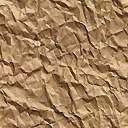 